                                                                                                                                           T.CELEŞKİRT KAYMAKAMLIĞIELEŞKİRT İLKOKULU MÜDÜRLÜĞÜ2024-2028 STRATEJİK PLANI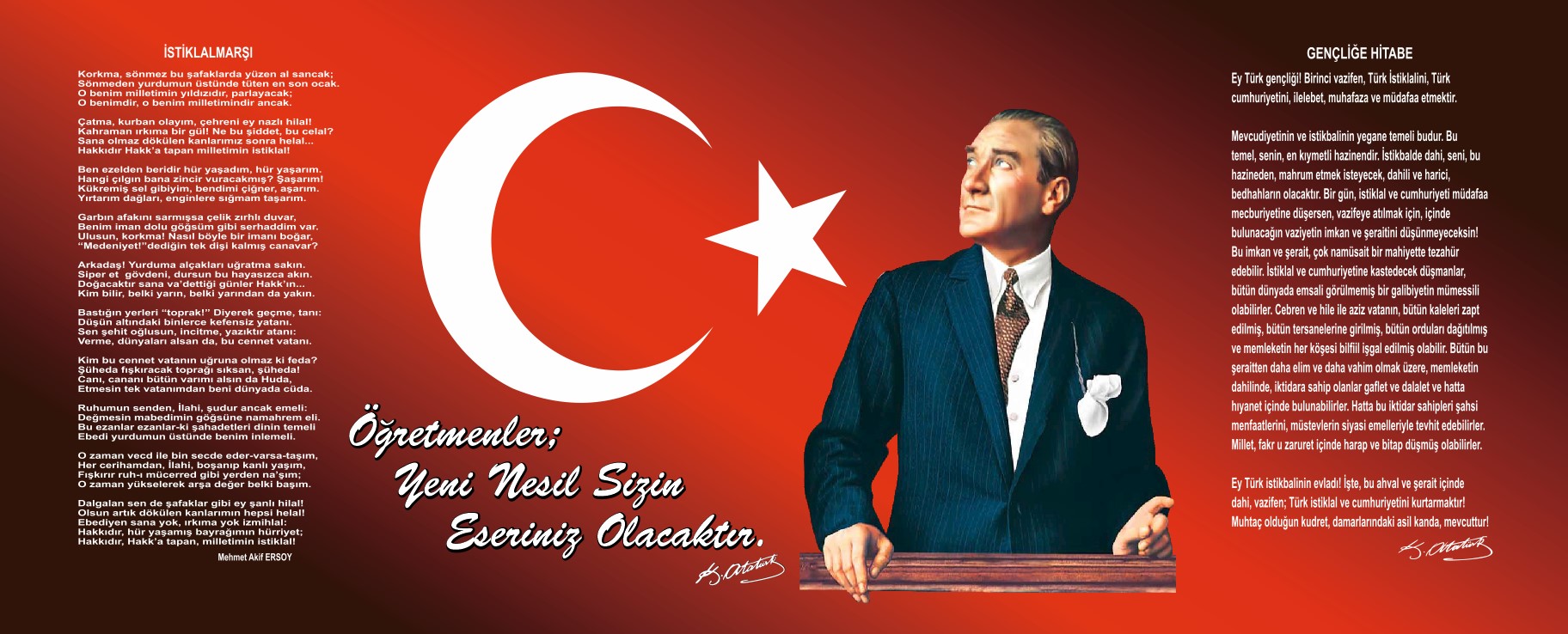 	“Muallimler! Yeni nesli, Cumhuriyetin fedakâr muallim ve mürebbilerini sizler yetiştireceksiniz. Ve yeni nesil sizin eseriniz olacaktır.                                                                                                                                                                                                                                  Mustafa Kemal ATATÜRK                                                 Okul/Kurum Bilgileri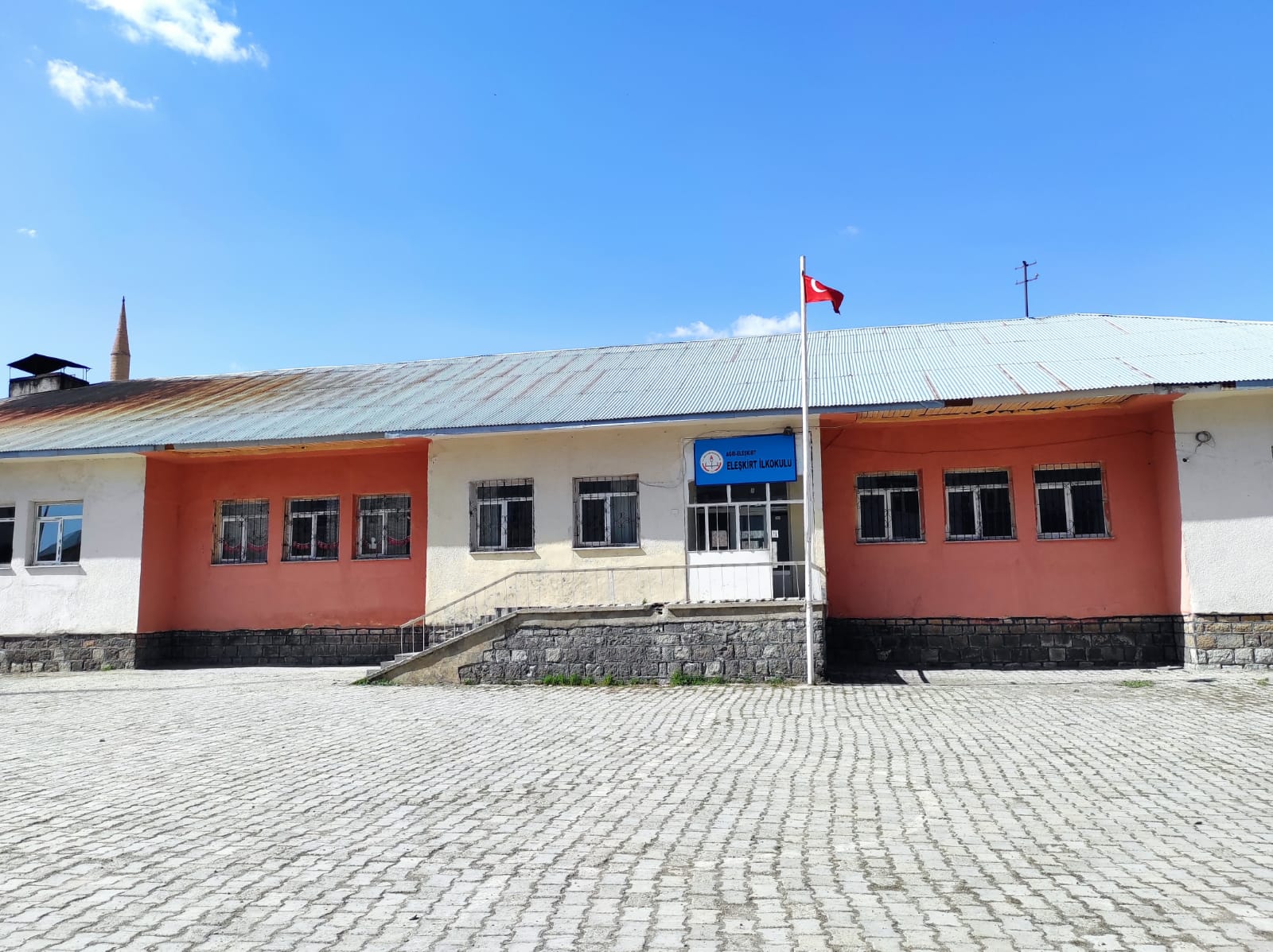 SUNUŞ  	  Baş döndürücü bir hızla gelişen dünyanın şartlarına uyum sağlayabilmek elbette ki çok zor. Hele  küçücük bir çocuk için bu daha da karmaşık bir hale gelebilir. İşte bizim görevimiz burada başlar. Çocuklarımızı çağın gerektirdiği bilgi ve becerilere ulaştırabilmek için kurumca planlı çalışmak bizim için kaçınılmazdır. Bilginin yanı sıra fiziksel ve ruhsal yönden sağlıklı, sosyal, etik kuralları benimseyen ve uyan, kültürel değerlere saygılı öğrenciler yetiştirmek .Mevcut imkanlar dahilinde ve çevremizdeki imkanları olabildiğince kullanarak en iyisini yapabilmek. Çağın gerekleri ile uyumlu bir eğitim- öğretim anlayışını yakalamak ve devam ettirebilmek. İşte bütün bunları sağlayabilmek için belirlediğimiz stratejileri titizlikle uygulamamız gerekmektedir.	Geleceğe yön verecek ülkeler eğitim yarışını önde tamamlayanlar olacaktır. Atatürk “İlk ilham, ana baba kucağından sonra, okuldaki öğretmenin dilinden, vicdanından, eğitiminden alınır.’' demiştir .Eğitimde göstermiş oldukları hassasiyet nedeniyle tüm öğretmen arkadaşlarıma;            Değişen dünyada hayatın bir yerinde yüzümüzü güldürecek, Eleşkirt İlkokulu’nu onurlandıracak olan öğrencilerime sevgilerimi gönderiyorum.            Okulumuzun geleceğine yön verecek bu stratejik planın oluşturulmasında her türlü özveriyi ve çalışmayı gösteren başta stratejik planlama ekibimize ve tüm paydaşlarımıza katkılarından dolayı teşekkür ediyor, bu planın başarıyla uygulanması ile okul başarımızın daha da artacağına olan inançla tüm öğretmenlerime başarılar diliyorum.Mehmet Emin BERKALPOKUL MÜDÜRÜ		İÇİNDEKİLERGİRİŞ VE STRATEJİK PLANIN HAZIRLIK SÜRECİStrateji Geliştirme Kurulu ve Stratejik Plan EkibiPlanlama SüreciDURUM ANALİZİKurumsal TarihçeUygulanmakta Olan Planın DeğerlendirilmesiMevzuat AnaliziÜst Politika Belgelerinin AnaliziFaaliyet Alanları ile Ürün ve Hizmetlerin BelirlenmesiPaydaş AnaliziKuruluş İçi AnalizTeşkilat Yapısıİnsan KaynaklarıTeknolojik DüzeyMali Kaynaklar 2.7.5.İstatistiki VerilerDış Çevre Analizi (Politik, Ekonomik, Sosyal, Teknolojik, Yasal ve Çevresel Çevre Analizi -PESTLE)Güçlü ve Zayıf Yönler ile Fırsatlar ve Tehditler (GZFT) Analizi 2.10.Tespit ve İhtiyaçların BelirlenmesiGELECEĞE BAKIŞMisyonVizyonTemel DeğerlerAMAÇ, HEDEF VE STRATEJİLERİN BELİRLENMESİAmaçlarHedeflerPerformans GöstergeleriStratejilerin BelirlenmesiMaliyetlendirmeİZLEME VE DEĞERLENDİRMETablo/Şekil/Grafikler/EklerGİRİŞ VE STRATEJİK PLANIN HAZIRLIK SÜRECİStrateji Geliştirme Kurulu ve Stratejik Plan EkibiTablo 1. Strateji Geliştirme Kurulu ve Stratejik Plan Ekibi TablosuPlanlama Süreci:2024-2028 dönemi stratejik plan hazırlanması süreci Üst Kurul ve Stratejik Plan Ekibinin oluşturulması ile başlamıştır. Ekip tarafından oluşturulan çalışma takvimi kapsamında ilk aşamada durum analizi çalışmaları yapılmış ve durum analizi aşamasında paydaşlarımızın plan sürecine aktif katılımını sağlamak üzere paydaş anketi, toplantı ve görüşmeler yapılmıştır.Durum analizinin ardından geleceğe yönelim bölümüne geçilerek okulumuzun amaç, hedef, gösterge ve eylemleri belirlenmiştir. Çalışmaları yürüten ekip ve kurul bilgileri üstte verilmiştir.DURUM ANALİZİDurum analizi bölümünde okulumuzun mevcut durumu ortaya konularak neredeyiz sorusuna yanıt bulunmaya çalışılmıştır. Okulumuzun/kurumumuzun geleceğe yönelik amaç, hedef ve stratejiler geliştirebilmesi için öncelikle mevcut durumda hangi kaynaklara sahip olduğu yada hangi yönlerinin eksik olduğu ayrıca, okulumuzun/kurumumuzun kontrolü dışındaki olumlu ya da olumsuz gelişmelerin neler olduğu değerlendirilmiştir. Dolayısıyla bu analiz, okulumuzun/kurumumuzun kendisini ve çevresini daha iyi tanımasına yardımcı olacak ve stratejik planın sonraki aşamalarından daha sağlıklı sonuçlar elde edilmesini sağlayacaktır.   Durum analizi bölümünde, aşağıdaki hususlarla ilgili analiz ve değerlendirmeler yapılmıştır;Kurumsal tarihçeUygulanmakta olan planın değerlendirilmesiMevzuat analiziÜst politika belgelerinin analiziFaaliyet alanları ile ürün ve hizmetlerin belirlenmesiPaydaş analiziKuruluş içi analizDış çevre analizi (Politik, ekonomik, sosyal, teknolojik, yasal ve çevresel analiz)Güçlü ve zayıf yönler ile fırsatlar ve tehditler (GZFT) analiziTespit ve ihtiyaçların belirlenmesiKurumsal TarihçeOkulumuz Eleşkirt Yatılı İlköğretim Bölge Okulunun kapatılmasının ardından 2014 yılında Eleşkirt Ortaokulu bünyesinde kurulmuştur. İstiklal Mahallesi, Selahaddin Sarayhanoğlu Caddesinde Cengiz Topel İlk/Ortaokuluna ait ek binada hizmet vermeye başlamıştır. Halen aynı binada hizmet vermeye devam etmektedir. Okulumuz 600 metrekare üzerine kurulmuş olup, tek katlı betonarme yığma binadır.Okulumuz 4 (dört) sınıf /şubeden oluşmaktadır. Taşımalı eğitim vermektedir. Toplamda 9 köyün öğrencileri okulumuza taşınmaktadır. Normal eğitim yapılmaktadır. Derslik başına ortalama 14 öğrenci bulunmaktadır. Eğitim- öğretim bilgi teknolojileri ile desteklenmekte olup, tüm sınıflarda akıllı tahta bulunmaktadır. Okulumuz kütüphanesi bünyesinde bulunan zeka oyunları gereçleri içinde bulunduğumuz eğitim- öğretim yılı içerisinde aktif olarak kullanılarak tüm öğrencilerin akıl- zeka oyunlarıyla tanışmaları ve öğrenmeleri sağlanmıştır. Okul mevcudumuz 58 öğrenciden oluşmaktadır.Okulumuz binasında 4 derslik, 1 yemekhane, 1 kütüphane, 1 etkinlik sınıfı, müdür odası, müdür yardımcısı odası, çay odası, tuvaletler ve depo mevcuttur.Okulumuz katı yakıt sistemi ile ısınmaktadır.Bahçemizin durumu ise okul bahçesi fazla büyük olmamakla beraber bahçe ihata duvarı yapılmış olup öğrencilerin oyun oynaması için güvenli ve elverişlidir.Okulumuzun taşımalı eğitim vermesinden kaynaklı öğretmen – öğrenci –veli ilişkileri çok güçlüdür.Uygulanmakta Olan Stratejik Planın DeğerlendirilmesiOkulumuz 2019–2023 yıllarını kapsayan stratejik planını hazırlamış  Kasım 2019 tarihinde plan tamamlanarak yayınlanmıştır.2019-2023 Stratejik Planımız 4 bölümden oluşmaktadır. Stratejik Plan Hazırlık Programı, Durum Analizi, Geleceğe Yönelim ve izleme ve Değerlendirme.Mevcut planda Durum Analizi, Paydaş Analizi, Mevzuat Analizi, Kurum İçi Analiz, Faaliyet alanları Ürün ve Hizmetler Analizi,  kullanılmıştır. 2019-2023 Stratejik Planı Yasal Yükümlükler Ve Mevzuat Analizi bölümü 652 sayılı Millî Eğitim Bakanlığının Teşkilat ve Görevleri Hakkında Kanun Hükmünde Kararname esaslarına göre belirlenmiştir. 2019-2023 Stratejik Planı Okulun Tarihçesi, Okulun Mevcut Durumu, Paydaş Analizi, Misyonumuz, Vizyonumuz, Temel Değerlerimiz, Temalar, Amaçlar ,Hedefler, Performans Göstergeleri, Tedbir ve Maliyetlendirme  faaliyet alanında gruplanmıştır.2019-2023 stratejik planımız, Okul Müdürü Mehmet Emin BERKALP başkanlığında görevli öğretmenlerimizin katılımıyla yapılan toplantılarda, değerlendirilmiş ve sonuçları paylaşılmıştır. 2019-2023 stratejik planımızla birlikte hesap verilebilirlik anlayışı ile kaynakların etkili, ekonomik ve verimli bir şekilde elde edilmesi ve kullanılması sağlanmış, stratejik yönetim anlayışı kurum kültürü olarak benimsenmiştir. Planlama, çalışmaları izleme, değerlendirme ve denetleme süreçleri önem kazanmıştır.Okul çağındaki tüm bireylerin temel eğitim alabilme ve tamamlama hedeflerimiz büyük ölçüde gerçekleşmiş olup; okul öncesi eğitime ulaşım ve tüm öğrencilerin okula devamının sağlanması konusunda eksiklerimiz kalmıştır.Okuldan erken ayrılmaların devamsız öğrenciler dışında tamamen önüne geçilmiştir. Düzensiz devamsızlıklar sorunu büyük oranda giderilmiş velilerle sürekli iletişim halinde kalınarak nedensiz devamsızlık yapmaları önlenmiştir.Velilere yönelik açılması planlanan Halk eğitimi kursları bir defaya mahsus açılmıştır; ancak veliler fazla ilgi göstermediği için tekrarlanmamıştır. Bunda velilerimizin köyde yaşıyor olmasının etkisi büyüktür.Okulumuz öğrencilerinin akademik başarısında gözle görülür bir artış gözlenmiştir.Okuma alışkanlığı kazandırılmış, okudukları kitap sayısı takip edilerek her ay raporlaştırılmıştır. Okuma yazma bilmeyen veya zayıf olan öğrencilerle ek çalışmalar yapılıp gelişmeler kaydedilmiştir.Eğitim- öğretimin kalitesini artırmak için velilerle işbirliğine gidilerek öğrencilere daha bilinçli yardım edebilmeleri için bilinçlendirme çalışmaları ve toplantılar yapılmıştır.Sosyal, kültürel faaliyetlere ve yarışmalara maksimum düzeyde katılım sağlanmış, yapılan etkinlikler ve kazanılan başarılar sosyal etkinlikler modülüne işlenmiştir. Sportif faaliyetler ise öğrenciler taşımalı olduğu için okul içinde sınırlı kalmıştır.Yerel projeler okulumuzca desteklenmiş ve ayrıntılarıyla uygulanmıştır.EĞİTİM ÖĞRETİMDE KALİTENİN ARTTIRILMASI                                   KURUMSAL KAPASİTENİN ARTIRILMASI HEDEFLERİNİN   GERÇEKLEŞME ORANI                                                   HEDEFLERİNİN   GERÇEKLEŞME ORANIDeğerlendirmelerimiz sonucunda, hedef göstergelerimize etki eden önemli gelişmeler yaşandığını gözlemledik. Bu gelişmeler, planlarımızın bazı alanlarda başarısızlığa neden olmasına yol açtı. Bunlar kısaca:Pandemi Süreci: COVID-19 pandemisi, eğitim alanında büyük zorluklar yarattı. Dünya genelinde okulların kapanması veya sınırlı katılımla açık kalması, öğrenciler üzerinde olumsuz etkilere yol açtı.Okul Kapanmaları: COVID-19 pandemisi nedeniyle birçok ülkede okullar geçici olarak kapatılmış veya çevrimiçi eğitime geçilmiştir. Bu, öğrencilerin fiziksel olarak okula katılamamaları anlamına gelir.Çevrimiçi Eğitim Uygulamaları: Pandemi sırasında öğrenciler, öğretmenler ve eğitim kurumları, çevrimiçi eğitim platformlarına daha fazla bağımlı hale gelmiştir. Öğrencilerimiz köylerde yaşadığı için internete ulaşımları kısıtlı veya hiç yoktu. Özellikle birinci sınıf öğrencileri okuma yazmaya geçiş sürecinde büyük zorluklar yaşadı.Öğrenci Devamsızlığı: Okulların kapanması veya karışık eğitim modelleri, öğrenci devamsızlığı sorunlarına yol açmıştır. Bazı öğrenciler, çevrimiçi eğitime erişimde sorun yaşamıştır.Eleşkirt İlkokulu olarak 2019-2023 Stratejik Planı'nın gerçekleşme durumu değerlendirildiğinde aşağıdaki konularda önemli iyileşmelerin sağlandığı görülmüştür:İyileşmelerOkul binasında ve fiziki mekanlarda iyileştirilmeler yapılmıştır.Okul binasının iç ve dış temizliği sağlanmıştır.Akademik başarıda gözle görülür bir artış gözlenmesi.İlçede yapılan yarışmalara katılım ve derece almalarda artış gözlenmesi.SorunlarYeterli sayıda kültürel ve sportif faaliyet yapılamaması. Velilerin öğrencilere evde yeterince yardımcı olmamaları.Okul bahçesinde yeşil alan bulunmaması.Taşımada yaşanılan güçlükler ve aksaklıklar.                    2.3.Yasal Yükümlülükler ve Mevzuat AnaliziEleşkirt İlkokulu, İl ve İlçe Milli Eğitim Müdürlüğümüzün tabi olduğu tüm yasal yükümlülüklere uymakla mükelleftir. Bunların dışında İlkokul düzeyinde yükümlülük arz eden mevzuat, Tablo 1’de ayrıca gösterilmiştir.                   Tablo 1 Mevzuat Analizi            2.4.Üst Politika Belgeleri Analizi       Üst politika belgeleri;12. Kalkınma PlanıCumhurbaşkanlığı Programı,Orta Vadeli Program,Cumhurbaşkanlığı Yıllık Programı,Millî Eğitim Bakanlığı Stratejik Planı,İl Millî Eğitim Müdürlüğü Stratejik Planı,İlçe Millî Eğitim Müdürlüğü Stratejik Planı ileOkul/kurumu ilgilendiren ulusal, bölgesel ve sektörel strateji eylem planlarını ifade eder.Kurumun faaliyet alanları ile Kalkınma Planı, diğer plan ve programlarda yer alan amaç, ilke ve politikalar arasındaki uyuma bakılır.Tablo 2. Üst Politika Belgeleri Analizi Tablosu2.5.Faaliyet Alanları ile Ürün/Hizmetlerin BelirlenmesiMevzuat analizi çıktıları dolayısıyla görev ve sorumluluklar dikkate alınarak okul/kurumun sunduğu temel ürün ve hizmetler belirlenir. Belirlenen ürün ve hizmetler Tablo 3’te belirtildiği gibi belirli faaliyet alanları altında toplulaştırılmıştır. Tablo 3. Faaliyet Alanlar/Ürün ve Hizmetler Tablosu          Ürün-Hizmet Listesi2.6.Paydaş AnaliziKurumumuzun temel paydaşları öğrenci, veli ve öğretmen olmakla birlikte eğitimin dışsal etkisi nedeniyle okul çevresinde etkileşim içinde olunan geniş bir paydaş kitlesi bulunmaktadır. Paydaşlarımızın görüşleri anket, toplantı, dilek ve istek kutuları, elektronik ortamda iletilen önerilerde dâhil olmak üzere çeşitli yöntemlerle sürekli olarak alınmaktadır.                   EK-1 Paydaş Sınıflandırma Matrisi          EK -2 Paydaş Önceliklendirme MatrisiEk-3 Yararlanıcı Ürün/Hizmet MatrisiEk-4 Paydaş Anketleri                    Grafik 1:                                                                                                                         Grafik 2:                                                                                                                      Grafik 3:Paydaş anketlerine ilişkin ortaya çıkan temel sonuçlara altta yer verilmiştir: Öğrenci Anketi Sonuçları:Olumlu (Başarılı) yönlerimiz: Yapılan anket sonuçlarına göre öğrenciler okulda öğretmen idareci ve çalışanlarla kolayca iletişim kurabilmekte ve sorunlarını iletebilmektedirler. Kendilerini güvende hissedip okulu sevmektedirler. Okulumuz temiz olduğu, ders araç gereçlerinin etkin kullanıldığı ve sınıfların kalabalık olmayıp, ders aralarında oyunlar oynanabildiği bir okul ortamı olduğu öğrenci anketleri sonuçlarından anlaşılmıştır.Olumsuz (Başarısız) yönlerimiz: Yapılan anket sonuçlarına göre öğrenci servislerinin yeterince güvenli olmadığı, okulumuzun fiziki şartlarında eksiklikler olduğu belirtilmiştir. Okul bahçesinde oyun ve spor etkinliklerinin yapılacağı alanların kapalı olmaması ve kışın çoğu zaman kullanılamaması gibi sorunlar belirtilmiştir. Öğretmen Anketi Sonuçları:Olumlu (Başarılı) yönlerimiz: Yapılan anket sonuçlarına göre iletişim becerisi yüksek idarecilerin bulunduğu, okulu benimseyen, eşit ve adil bir ortam yaratıldığı görülmüştür. Öğretmen gelişimi için fırsatlar sunulmakta, yenilik çalışmalarında destek verilmektedir. Öğretmenler arası iş birliği yapılması ve yapılacak çalışmalarda öğretmenin fikri alınması olumlu yönlerimizdir.Olumsuz (Başarısız) yönlerimiz: Yapılan anket sonuçlarına göre  öğretmenlerin aldıkları ücretleri yeterli bulmadıkları, okul servislerinin yeterince güvenli bulunmadığı, sportif faaliyetlerin yeterince yapılamadığı görülmüştür.Veli Anketi Sonuçları:Olumlu (Başarılı) yönlerimiz: Yapılan anket sonuçlarına göre öğretmenle ihtiyaç duyulan her zaman görüşme imkanının olduğu, öğrencilerle ilgili sorunlar olunca öğretmenler ve idarenin fazlasıyla ilgilendiği ve devamsızlık problemlerinde okul idaresinin zamanında arayıp haber verdiği görülmüştür. Okul temiz ve bakımlı olup, öğrencilerin giriş ve çıkışlarında gerekli güvenlik tedbirleri alındığı, teneffüslerde kontroller yapıldığı, derslerde araç ve gereçlerin etkin kullanıldığı ve öğrencilerle yeterince ilgilenildiği görülmüştür. Okul sitesi güncel olduğu belirtilmiştir.Olumsuz (Başarısız) yönlerimiz: Yapılan anket sonuçlarına göre okul spor alanları bakımından yetersizdir. Okulun taşımalı eğitim vermesinden ötürü yeteri kadar sosyal etkinlik ve gezi yapılmamaktadır. Aynı zamanda ankete katılan birçok velinin e-okul sistemini ve okul web sitesini sürekli ve düzenli olarak takip etmedikleri anlaşılmıştır.2.7.Okul/Kurum İçi AnalizOkulumuzun kurum içi analiz sürecinde kullanabileceği araçlar, içerikleri ve nasıl erişim sağlayabileceklerine dair bilgiler Tablo    4’te   verilmiştirTablo 4.Okul/Kurum İçi Analiz İçerik Tablosu               2.7.1.TEŞKİLAT YAPISI         Teşkilat Şeması                         OKULDA OLUŞTURULAN BİRİMLER   2.7.2. İnsan Kaynakları    Tablo 5. Çalışanların Görev DağılımıTablo 6. İdari Personelin Hizmet Süresine İlişkin BilgilerTablo 7. Okul/Kurumda Oluşan Yönetici Sirkülasyonu OranıTablo 8. İdari Personelin Katıldığı Hizmet İçi ProgramlarıTablo 9. Öğretmenlerin Hizmet Süreleri (Yıl İtibarıyla)Tablo 10. Kurumda Gerçekleşen Öğretmen Sirkülâsyonunun OranıTablo 11. Öğretmenlerin Katıldığı Hizmet İçi Eğitim ProgramlarıTablo 12. Kurumdaki Mevcut Hizmetli/ Memur SayısıTablo 14. Okul/kurum Rehberlik Hizmetleri2.7.3.Teknolojik DüzeyOkulumuzda bilgiyi üretmek için eğitim teknolojilerinden yoğun olarak yararlanılmaktadır. “Eğitim-öğretimde teknolojik alt yapının iyileştirilmesi ve yaygınlaştırılması” stratejisinden hareketle, teknolojiyi en üst düzeyde kullanmaktadır. Bu amaçla gerekli bütçe oluşturulmaktadır.Teknolojinin önemi ve çağdaş eğitim anlayışımızdan hareketle öğretmenlerimiz, ders ortamında akıllı tahta, fotokopi makinesi, internet vb. araç-gereçleri ihtiyaç duyduklarında kullanmaktadırlar. Okulumuz TTNet internet ile internete bağlanmaktadır. İnternet okulumuzdaki tüm akıllı tahtalara ve bilgisayarlara ulaşmaktadır. İdarecilerimizin odalarında, öğretmenler odasında internete ulaşım vardır.Tüm sınıflarımızda akılı tahta mevcuttur. Ayrıca okulumuzun internet sitesi bulunmaktadır. Okulumuzda günün şartlarına ve ekonomik koşullarına uygun olmayan araç-gereçler yenileri ile değiştirilmektedir. Açığa çıkan kullanım fazlası araçlar imkânları olmayan okullara hibe edilmektedir. Okulumuz bilgi ve bilgi birikimi kavramlarını önemseyerek öğrenci ve çalışanlarla ilgili gerekli bilgileri düzenli ve sistemli bir biçimde dosyalanmaktadır.Üst yönetimden gelen ve okul içerisinde gerekli olan bilgiler paydaşlara  DYS üzerinden( Döküman Yönetim Sistemi) ve sözlü olarak duyurulmaktadır.Okulumuza kayıt olan öğrenciler için hazırlanan öğrenci bilgi formları dosyalanarak e-okul yönetim bilgi sistemine kaydedilmektedir. Bu sisteme okul idaresi yetkilileri kendi görev tanımları içinde ulaşabilmekte ve bilgiler güncellenmektedir. Rehberlik ve psikolojik danışma bölümü, öğrencilerle ilgili yaptığı çalışmaları Rehberlik Yürütme Kurulunda kurul üyeleri ile paylaşmaktadır. Paylaşılan bilgiler dikkate alınarak önlemlerle ilgili planlama yapılmakta ve arşivlenmektedir.Okulumuz binalarının dış etkenlerden korunması amacıyla bakım, onarım ihtiyaçları planlı ve gerektiğinde yapılmaktadır. Bina içi temizliği için belli aralıklarla boyanmaktadır. Bina ve dersliklerde bulunan araçların, elektronik cihazların (bilgisayar, akıllı tahta, fotokopi, yazıcı vb.) bakım onarımları periyodik olarak yapılmaktadır. Binaların elektrik sistemi, kalorifer kazanı, baca ve çatıların bakımı periyodik olarak yapılmaktadır.Tablo 15. Teknolojik Araç-Gereç DurumuTablo 16. Fiziki Mekân Durumu       2.7.4. Mali Kaynaklar Okulumuz kar amacı gütmeyen bir kuruluştur. Yıllık bütçeye gelir getirisinde bulunacak herhangi bir kaynağı bulunmamaktadır.            Veli sayısının az olması ve maddi durumlarının iyi olmaması nedeniyle veli bağışı da toplanamamaktadır.          Okulumuza bakanlıkça gönderilen ödenekler nitelik ve ihtiyaçlarına göre planlanmakta, satın alma komisyonu tarafından teklifler          alınmakta ve değerlendirme yapılarak uygun teklif seçilmektedir. Alınan hizmet ve araç-gereçler, muayene ve teslim alma komisyonu tarafından teslim alınarak ilgili demirbaş defterine kaydedilmektedir.Ayrıca tüm gelir ve giderler Tefbis sistemine işlenmektedir.                  Tablo 17. Kaynak Tablosu                 Tablo 18. Harcama KalemleriTablo 19. Gelir-Gider Tablosu2.7.5.İstatistiki Veriler2.8. Çevre Analizi (PESTLE)                      Tablo 20. PESTLE Analiz Tablosu    2.9. GZFT AnaliziTablo 21. GZFT Listesi	  Tablo 22. GZFT Stratejileri     2.10.Tespit ve İhtiyaçların Belirlenmesi                          Tablo 23. Tespit ve İhtiyaçları Belirlenmesi 	3.GELECEĞE BAKIŞ	Okul Müdürlüğümüzün Misyon, vizyon, temel ilke ve değerlerinin oluşturulması kapsamında öğretmenlerimiz, öğrencilerimiz, velilerimiz, çalışanlarımız ve diğer paydaşlarımızdan alınan görüşler, sonucunda stratejik plan hazırlama ekibi tarafından oluşturulan Misyon, Vizyon, Temel Değerler; Okulumuz üst kurulana sunulmuş ve üst kurul tarafından onaylanmıştır.                 3.1.Misyon Atatürk ilke ve inkılaplarına bağlı, özgüveni gelişmiş, ne istediğini bilen, sosyal olan, evrensel ve ulusal sorunlara karşı sorumluluk duyabilen, milli, ahlaki ve insani değerleri tanıyarak benimseyen,  problem çözme becerisine sahip, teknolojiyi ve yabancı dili iyi kullanabilen, içindeki eşsiz potansiyelin farkında olan, dürüst, sevecen, beden ve zihin ve ruh bakımından sağlıklı bireyler yetiştirmektir.               3.2.VizyonEleşkirt İlkokulu olarak, sosyal ve akademik yönden başarıyı yakalamış, sürekli kendini yenileyen, inceleyen araştıran nesillerin   yetiştiği, yaratıcılığı, yenilikleri destekleyen, veli-öğrenci-öğretmen iş birliği ile geleceğe yön veren, gerekli bilgi ve becerilerle donatılmış başarılı öğrenciler yetiştiren, çevresel imkanları en iyi şekilde değerlendiren, sadece öğrencilere değil paydaş kitlesine de yol gösterebilen bir eğitim kurumu olmaktır.3.3. Temel Değerler1. Cumhuriyete ve Demokratik Değerlere Bağlıyız.2. Birbirimize saygılı davranırız.3. Okulumuzda iletişim kanalları herkes için açıktır.4. Kendimizi geliştirmeye önem verir, yenilikçi fikirlerden yararlanırız.5. ARGE ve teknolojiyi sürekli takip edip etkin kullanırız.6. Hizmet verdiklerimizin istek ve beklentileri bizim için önemli ve önceliklidir.7. Çevreyi korur ve geliştiririz.8. Çalışma felsefemiz sürekli gelişmedir.9. Problemler çözülmek için vardır anlayışını benimseriz.10. Biz, birbirimize ve kendimize güveniriz.11. Karar süreçlerine herkesin katılımını sağlarız.12. Sağlıklı bir çalışma ortamı içerisinde çalışanları tanıyarak  işimizi önemseriz.13. Öğrenciler bizim varlık nedenimizdir.14. Öğrencilerimizi, yaratıcı yönlerinin gelişmesi için teşvik ederiz.15. Öğrenci merkezli eğitimi esas alırız.16. Her anlamda öğrencilerimize iyi bir model olmaya çalışırız.	       4.AMAÇ, HEDEF VE PERFORMANS GÖSTERGESİ İLE STRATEJİLERİN  BELİRLENMESİ 	4.5. MALİYETLENDİRME                   2024-2028  Stratejik Planı Kaynak TablosU                            Tablo 25. Tahmini Maliyet Tablosu5            5. İZLEME VE DEĞERLENDİRME        Eleşkirt  İlkokulu Müdürlüğü 2024-2028 Stratejik Planı İzleme ve Değerlendirme Modeli’nin çerçevesini;
    1. 2024-2028 Stratejik Planı ve performans programlarında yer alan performans göstergelerinin gerçekleşme durumlarının tespit edilmesi,
    2. Performans göstergelerinin gerçekleşme durumlarının hedeflerle kıyaslanması,
    3. Sonuçların raporlanması ve paydaşlarla paylaşımı,
    4. Gerekli tedbirlerin alınması süreçleri oluşturmaktadır.
   	  Müdürlüğümüz 2024-2028 Stratejik Planında yer alan performans göstergelerinin gerçekleşme durumlarının tespiti yılda iki kez     yapılacaktır. Yılın ilk altı aylık dönemini kapsayan birinci izleme kapsamında, Müdürlüğümüz strateji geliştirme birimi tarafından performans programlarında yer alan performans göstergelerinin gerçekleşme durumları tespit edilecektir. Göstergelerin gerçekleşme durumları hakkında hazırlanan rapor üst yöneticiye sunulacak ve böylelikle göstergelerdeki yıllık hedeflere ulaşılmasını sağlamak üzere gerekli görülebilecek
tedbirlerin alınması sağlanacaktır.
    Yılın tamamını kapsayan ikinci izleme dâhilinde; Müdürlüğümüz strateji geliştirme birimi tarafından performans programlarında yer alan performans göstergelerinin yıl sonu gerçekleşme durumları tespit edilecektir. Yılsonu gerçekleşme durumları, varsa gösterge hedeflerinden sapmalar ve bunların nedenleri üst yönetici başkanlığında birim yöneticilerince değerlendirilerek gerekli tedbirlerin alınması sağlanacaktır.                   Stratejik Plan İzleme Değerlendirme SüreciEleşkirt  İlkokulu MüdürlüğüStratejik Plan Hazırlama Ekibi                                                                                                      Mehmet Emin BERKALPOkul Müdürüİli:Ağrıİli:Ağrıİlçesi: Eleşkirtİlçesi: EleşkirtAdres: İstiklal Mahallesi Selahaddin Sarayhanoğlu Caddesi No:21Coğrafi Konum (link) https://goo.gl/maps/5J2HGbKrPXnBsDZR8Telefon Numarası: 04727112063Faks Numarası:e- Posta Adresi: 752120@meb.k12.trWeb	sayfası adresi: https://eleskirtilkokulu.meb.k12.trKurum Kodu:752120Öğretim Şekli: Tam GünStrateji Geliştirme Kurulu BilgileriStrateji Geliştirme Kurulu BilgileriStratejik Plan Ekibi BilgileriStratejik Plan Ekibi BilgileriAdı SoyadıÜnvanıAdı SoyadıÜnvanıMehmet Emin BERKALPOkul MüdürüGönül BAYRAMMüdür YardımcısıFatma Hanım SARAÇÖğretmenMerve KARAOĞLUÖğretmenMeryem ZENCİRÖğretmenAyşe TEKİNÖğretmenGökhan AYDINOkul Aile Birliği BaşkanıYasal YükümlülükDayanakTespitlerİhtiyaçlarOkulumuz “Dayanak” başlığı altında sıralanan Kanun, Kanun Hükmünde Kararname, Tüzük, Genelge ve Yönetmeliklerdeki ilgili hükümleri yerine getirmek “Eğitim-öğretim hizmetleri, insan kaynaklarının gelişimi, halkla ilişkiler, stratejik plan hazırlama, stratejik plan izleme-değerlendirme süreci iş ve işlemleri” faaliyetlerini yürütmek.Resmi kurum ve kuruluşlar, sivil toplum kuruluşları ve özel sektörle mevzuat hükümlerine aykırı olmamak ve faaliyet alanlarını kapsamak koşuluyla protokoller ve diğer işbirliği çalışmalarını yürütmekİlkokul öğrencilerinin okula kayıt, sınıf geçme, devam-devamsızlık, sosyal sorumluluk çalışmaları vb.  iş ve işlemleriT.C. Anayasası1739 Sayılı Millî Eğitim Temel Kanunu652 Sayılı MEB Teşkilat ve Görevleri Hakkındaki Kanun Hükmünde Kararname222 Sayılı Millî Eğitim Temel Kanunu (Kabul No: 5.1.1961, RG: 12.01.1961 / 10705‐Son Ek ve Değişiklikler: Kanun No: 12.11.2003/ 5002, RG: 21.11.2003 657 Sayılı Devlet Memurları Kanunu5442 Sayılı İl İdaresi Kanunu3308 Sayılı Mesleki Eğitim Kanunu439 Sayılı Ek Ders Kanunu4306 Sayılı Zorunlu İlköğretim ve Eğitim Kanunu5018 sayılı Kamu Mali Yönetimi ve Kontrol KanunuMEB Personel Mevzuat BülteniTaşıma Yoluyla Eğitime Erişim YönetmeliğiMEB Millî Eğitim Müdürlükleri Yönetmeliği (22175 Sayılı RG Yayınlanan)Millî Eğitim Bakanlığı Rehberlik ve Psikolojik Danışma Hizmetleri Yönetmeliği04.12.2012/202358 Sayı İl İlçe MEM’nün Teşkilatlanması 43 Nolu Genelge 26 Şubat 2018 tarihinde yayımlanan Kamu İdarelerinde Stratejik Planlamaya İlişkin Usul ve Esaslar Hakkındaki YönetmelikOkul Öncesi Eğitim ve İlköğretim Kurumları YönetmeliğiSosyal Etkinlikler YönetmeliğiMEB Eğitim Kurulları ve Zümreleri YönergesiMüdürlüğümüzün hizmetlerini mevzuattaki hükümlere uygun olarak yürütmektedir.Diğer kurumlarla işbirliği gerektiren çalışmalarda, gerek tabi olduğumuz mevzuat gerekse diğer kurumların mevzuatları arasında uyuşmazlık ortaya çıkabilmektedir.Tabi olduğumuz mevzuatın kapsamı, Müdürlüğümüzün yetkilerini çeşitlendirmekle birlikte sınırlamaktadır. Kurumsal kültürümüz, mevzuatta sık yaşanan değişikliklere hazırlıklı olmasına rağmen öğrenci ve velilerimizden oluşan paydaşlarımız, yeni ve farklı çalışmalara uyuma direnç göstermektedir. Mevzuat itibariyle öğrenci velilerinin eğitim faaliyetlerine müdahale alanını sınırlandıran herhangi bir mekanizma bulunmamaktadır. Diğer kurumlarla işbirliğinde, yetki alanının genişletilmesiMevzuat itibariyle Okul Müdürlerinin yetkilerinin artırılmasıEğitim uygulamaları konusunda ulusal düzeyde tanıtım çalışmaları yaparak öğrenci ve velilerinin bilgilendirilmesiMevzuatta ihtiyaç duyulan değişikliklerde “yenileme” çalışmaları yerine “güncelleme” çalışmalarına yer verilmesiÖğrenci velilerinin eğitim faaliyetlerine müdahale alanlarının sınırlandırılması için yasal tedbirlerin alınmasıMevzuatın, çalışanların kendilerini güvende hissedebileceği şekilde yeniden düzenlenmesiÜst Politika Belgesiİlgili Bölüm/ReferansVerilen Görevler/İhtiyaçlar5018 sayılı Kamu Mali Yönetimi ve Kontrol Kanunu9. Madde,41. MaddeKurum Faaliyetlerinde bütçenin etkin ve verimli kullanımıStratejik Plan Hazırlamaİzleme ve Değerlendirme Çalışmaları30344 sayılı Kamu İdarelerinde Stratejik Plan Hazırlamaya İlişkin Usul ve Esaslar Hakkında Yönetmelik (26 Şubat 2018)Tümü5 yıllık hedefleri içeren Stratejik Plan hazırlanmasıCumhurbaşkanlığı Yıllık ProgramıTümü2024-2028 Stratejik Planının Hazırlanması2021-2023 Orta Vadeli ProgramTümüBütçe çalışmalarıMEB 12. Kalkınma Plan Politika ÖnerileriÖnerilen politikalarHedef ve stratejilerin belirlenmesiMEB Kalite ÇerçevesiTümüHedef ve stratejilerin belirlenmesiMEB 2022 Bütçe Yılı SunuşuTümüBütçe çalışmaları2017-2023 Öğretmen Strateji BelgesiTümüHedef ve stratejilerin belirlenmesiOECD 2022 RaporuTürkiye verileriStratejilerin belirlenmesi2022-2023 MEB İstatistikleriÖrgün Eğitim İstatistikleriHedef ve göstergelerin belirlenmesiKamu İdareleri İçin Stratejik Plan Hazırlama Kılavuzu (26 Şubat 2018)Tümü5 yıllık hedefleri içeren Stratejik Plan hazırlanması2022/21 sayılı Genelge, 2024-2028 Stratejik Plan Hazırlık Çalışmaları (06 Ekim 2022)Tümü2024-2028 Stratejik Planının HazırlanmasıMEB 2024-2028 Stratejik Plan Hazırlık Programı (06 Ekim 2022)Tümü2024-2028 Stratejik Planı Hazırlama TakvimiMEB 2024-2028 Stratejik PlanıTümüMEB Politikaları Konusunda Taşra Teşkilatına RehberlikKamu İdarelerince Hazırlanacak Performans Programları Hakkında Yönetmelik Tümü5 yıllık kurumsal hedeflerin her bir mali yıl için ifade edilmesiKamu İdarelerince Hazırlanacak Faaliyet Raporu Hakkında Yönetmelik TümüHer bir mali yıl için belirlenen hedeflerin gerçekleşme durumlarının tespiti, raporlanmasıAğrı İl Milli Eğitim Müdürlüğü 2024-2028 Stratejik PlanıTümüAmaç, hedef, gösterge ve stratejilerin belirlenmesiİlçe Milli Eğitim Müdürlüğü 2024-2028 Stratejik PlanıTümüAmaç, hedef, gösterge ve stratejilerin belirlenmesiFaaliyet AlanıÜrün/Hizmetler Öğretim-eğitim faaliyetleri Derslik sistemi ile her türlü dersin yaparak yaşayarak öğretimi Kütüphanenin etkin kullanımı Bilgi teknoloji donanımlarının sınıflarda yaygınlaştırılarak etkin kullanımını sağlamak Dyned sisteminin Yaygınlaştırılması Rehberlik faaliyetleri Öğrencilere rehberlik yapmak Velilere rehberlik etmek Rehberlik faaliyetlerini yürütmekSosyal faaliyetler Çeşitli Sosyal Etkinlikler  Öğretmenler Sosyal Etkinlikleri Öğrenci Gezileri Bayramlar-Belirli Gün ve Haftalarla İlgili törenler Sportif faaliyetler Futbol, VoleybolKültürel ve sanatsal faaliyetler Çeşitli Kültürel Etkinlikler(İnsan kaynakları faaliyetleri (mesleki gelişim faaliyetleri, personel etkinlikleri…) Personel Terfi-İzin-Ücret-Maaş İşlemleri Hizmet Birleştirme işlemleri Personel işleri Doğum- ölüm vb. yardım evrakları düzenlenmesi HİTAP işlemleriOkul aile birliği faaliyetleri Okulun ihtiyaçlarının belirlenmesi Yardıma ihtiyacı olan öğrencilerin belirlenmesiÖğrencilere yönelik faaliyetlerÖğrenci İşleri      Kayıt- Nakil işleri      Devam-devamsızlık      Sınıf geçme Öğrenci başarısının değerlendirilmesi Ders Programları-Ders Dağıtım İşleri Öğrencilere yönelik her türlü belgenin düzenlenmesi Öğrenci sağlığı ve güvenliği Öğrenci davranışlarının değerlendirilmesiÖlçme değerlendirme faaliyetleri Kazanım değerlendirme formlarının düzenlenmesi Gözlem formlarının düzenlenmesiÖğrenme ortamlarına yönelik faaliyetler Sınıf ortamının düzenlenmesi Okulun ortak kullanım alanlarının düzenlenmesiDers dışı faaliyetler (Kurslar) Yetiştirme      Hazırlama    EtütBüro İşleri faaliyetleri Ayniyat, Demirbaş, Vb. İşlemleri Satın Alma İşlemleri Muayene ve Teslim Alma İşlemleri Resmi yazışma işlemleri Arşiv hizmetleri Halkla ilişkiler Planlama Koordinasyon Stratejik  planın uygulanması Donanım ve Teknoloji Disiplin ve Sicil İşlemleri Denetim Okul Gelişimine Ait Görev ve Hizmetler Tif-Tefbis işlemleriÖğrenci kayıt, kabul ve devam işleriEğitim hizmetleriÖğrenci başarısının değerlendirilmesiÖğretim hizmetleriOkul çevre ilişkileriToplum hizmetleriSınıf geçme işleriKulüp çalışmalarıÖğrenim belgesi düzenleme işleriÖğrenim BelgesiPersonel işleriSosyal, kültürel ve sportif etkinliklerÖğrenci davranışlarının değerlendirilmesiRehberlikÖğrenci sağlığı ve güvenliğiYaygın eğitimPAYDAŞLARİÇ PAYDAŞLARDIŞ PAYDAŞLARYARARLANICIYARARLANICIYARARLANICIPAYDAŞLARÇalışanlar,BirimlerTemel ortakStratejik ortakTedarikçiMüşteri, hedef kitleMillî Eğitim BakanlığıValilikMilli	Eğitim	Müdürlüğü Çalışanlarıİlçe	Milli	Eğitim MüdürlükleriOkullar ve Bağlı KurumlarÖğretmenler	ve	Diğer ÇalışanlarÖğrenciler ve VelilerOkul Aile BirliğiÜniversiteÖzel İdareBelediyelerGüvenlik Güçleri (Emniyet, Jandarma)Bayındırlık	ve	İskân MüdürlüğüSosyalHizmetler MüdürlüğüGençlik ve Spor MüdürlüğüMuhtarlıkİşveren kuruluşlarSivil Toplum KuruluşlarıTurizm Uygulama otelleriPaydaşİç PaydaşDış PaydaşYararlanıcı (Müşteri)Neden Paydaş?ÖnceliğiMEBBağlı olduğumuz merkezi     idare1ÖğrencilerHizmetlerimizden yaralandıkları için1Özel İdareTedarikçi mahalli idare2STKAmaç	ve	hedeflerimize  ulaşmak iş	birliği    yapacağımız kurumlar2Ürün/HizmetYararlanıcı (Müşteri)Eğitim-Öğretim (Örgün- Yaygın)Yatılılık-BurslulukNitelikli İş GücüAR-GE, Projeler, DanışmanlıkAltyapı, Donatım YatırımYayımRehberlik, Kurs, Sosyal etkinliklerMezunlar (Öğrenci)Ölçme-DeğerlendirmeÖğrenciler0VelilerÜniversiteler00Medya00Uluslararası kuruluşlar00Meslek KuruluşlarıSağlık kuruluşları0Diğer Kurumlar0Özel sektör00Okul/Kurum İçiAnaliz İçerik TablosuÖğrenci sayılarıSınıf kademeleri, meslek alan dalları, kaynaştırma öğrencileri, yabancı uyruklu öğrenciler gibi demografik özelliklere dair detaylı sınıflandırmaları kapsamalıdır. e-Okul kayıtları kullanılarak hazırlanabilir.Akademik başarı verilerie-Okul kayıtları kullanılarak erişim sağlanabilir.Sosyal-kültürel-bilimsel ve sportif başarı verileriBelirtilen alanlarda yarışma ödülleri ya da lisansları olan öğrencilere dair sayısal verileri kapsamalıdır.Öğrenme stilleri envanteriSınıf rehber öğretmenleri tarafından uygulanmaktadır.Devam-devamsızlık verilerie-Okul kayıtları kullanılarak erişim sağlanabilir. Aynı zamanda okul rehberlik servisi tarafından devamsızlık nedenleri anketi uygulanarak detaylı bir analiz gerçekleştirilmesi önerilmektedir.Okul	disiplinini	etkileyen faktörler anketiSınıf rehber öğretmenleri tarafından uygulanmaktadır.İnsan kaynakları verileriİdareci, öğretmen ve destek personeline dair sayısal veriler, lisans ya da yüksek lisans programlarından mezuniyet durumlarını da kapsamalıdır.Öğretmenlerin	hizmet	içi eğitime katılma oranlarıMEBBİS verileri kullanılarak erişim sağlanabilir.Öğrenme ortamı verileriOkulun fiziki yapısına (ana ve ek binalar, kapalı spor salonu vb.) ve öğrenme ortamlarına (sınıf sayısı, laboratuvar ve kütüphane vb.) dair verileri içermelidir.Okul/kurum ortamını değerlendirme anketiSınıf rehber öğretmenleri tarafından uygulanmaktadır.GörevlerGörevle İlgili bölüm, birim, kurul/komisyonGörevle İlgili işbirliği(paydaşlar)Hedef KitleOkul ve aile iş birliğini sağlamak, okula maddi kaynak oluşturmakOkul Aile BirliğiOkul yönetimi, öğretmen ve diğer ça.ÖğrenciEğitim-öğretimin planlanması ve yönetim ile ilgili en üst karar alma organıÖğretmenler KuruluOkul Yönetimi, ÖğretmenlerÖğrenciSatın alma ile ilgili işlemlerSatın Alma KomisyonuOkul Yönetimi-Öğrenci sosyal ve kişilik hizmetlerinin planlanması ve geliştirilmesiPsikolojik Danışma ve Rehberlik Hizmetleri Yürütme Komisyonu Sınıf Rehber Öğretmenleri, Okul YönetimiÖğrenciÖğrenci davranışlarının değerlendirilmesinin yapılması, gerekli yaptırım ve ödüllendirme işlemlerinin yapılması.Öğrenci Davranışları Değerlendirme KuruluOkul Yönetimi, Sınıf Rehber ÖğretmenleriÖğrenciSosyal etkinliklerin planlanması ve uygulanmasıSosyal Etkinlikler KuruluOkul Yönetimi, Okul Aile BirliğiÖğrenciPaylaşımcı ve iş birliğine dayalı yönetim anlayışıyla eğitim-öğretimin niteliğini ve öğrenci başarısını artırmak, okulun fizikî ve insan kaynaklarını geliştirmek, öğrenci merkezli eğitim yapmak, eğitimde planlı ve sürekli gelişim sağlamakOkul Gelişim Yönetim EkibiOkul Yönetimi, Öğretmenler, VelilerÖğrenciÇalışanın ÜnvanıGörevleriOkul /Kurum Müdürü 1.Kanun, tüzük, yönetmelik, yönerge, program ve emirlere uygun olarak görevlerini yürütmeye,  2.Okulu düzene koyar, Denetler.  3.Okulun amaçlarına uygun olarak yönetilmesinden, değerlendirilmesinden ve geliştirmesinden sorumludur.Okul müdürü, görev     tanımında belirtilen diğer görevleri de yapar.Müdür Yardımcısı 1.Müdürün en yakın yardımcısıdır. Müdürün olmadığı zamanlarda müdüre vekâlet eder.  2.Okulun her türlü eğitim-öğretim, yönetim, öğrenci, personel, tahakkuk, ayniyat, yazışma, eğitici etkinlikler, güvenlik, beslenme, bakım, koruma, temizlik, düzen, nöbet, halkla ilişkiler gibi işleriyle ilgili olarak okul müdürü tarafından verilen görevleri yapar.  3.Müdür yardımcısı, görev tanımında belirtilen diğer görevleri de yapar.Öğretmenler  1.İlköğretim okullarında dersler sınıf veya branş öğretmenleri tarafından okutulur.  2.Öğretmenler, kendilerine verilen sınıfın veya şubenin derslerini, programda belirtilen esaslara göre plânlamak, okutmak, bunlarla   ilgili uygulama ve deneyleri yapmak, ders dışında okulun eğitim-öğretim ve yönetim işlerine etkin bir biçimde katılmak ve bu konularda kanun, yönetmelik ve emirlerde belirtilen görevleri yerine getirmekle yükümlüdürler.  3.Sınıf öğretmenleri, okuttukları sınıfı bir üst sınıfta da okuturlar.   4.Okullarının 4’üncü ve 5’inci sınıflarında özel bilgi, beceri ve yetenek isteyen; beden eğitimi, müzik, görsel sanatlar, din kültürü ve ahlâk bilgisi, yabancı dil ve bilgisayar dersleri branş öğretmenlerince okutulur.   5.Derslerini branş öğretmeni okutan sınıf öğretmeni, bu ders saatlerinde yönetimce verilen eğitim-öğretim görevlerini yapar.  6.Okulun bina ve tesisleri ile öğrenci mevcudu, yatılı-gündüzlü, normal veya ikili öğretim gibi durumları göz önünde bulundurularak okul müdürlüğünce düzenlenen nöbet çizelgesine göre öğretmenlerin, normal öğretim yapan okullarda gün süresince, ikili öğretim yapan okullarda ise kendi devresinde nöbet tutmaları sağlanır.  7.Yönetici ve öğretmenler; Resmî Gazete, Tebliğler Dergisi, genelge ve duyurulardan elektronik ortamda yayımlananları Bakanlığın web sayfasından takip eder.  8.Elektronik ortamda yayımlanmayanları ise okur, ilgili yeri imzalar ve uygularlar.Öğretmenler dersleri ile ilgili araç-gereç, laboratuar ve işliklerdeki eşyayı, okul kütüphanesindeki kitapları korur ve iyi kullanılmasını sağlarlar.Yardımcı Hizmetler Personeli  1.Yardımcı hizmetler sınıfı personeli, okul yönetimince yapılacak plânlama ve iş bölümüne göre her türlü yazı ve dosyayı dağıtmak ve toplamak,   2.Başvuru sahiplerini karşılamak ve yol göstermek,   3.Hizmet yerlerini temizlemek,  Aydınlatmak ve ısıtma yerlerinde çalışmak,   4.Okula getirilen ve çıkarılan her türlü araç-gereç ve malzeme ile eşyayı taşıma ve yerleştirme işlerini yapmakla yükümlüdürler.Kaloriferci  1.Kaloriferci, kalorifer dairesi ve tesisleri ile ilgili hizmetleri yapar.  2.Kaloriferin kullanılmadığı zamanlarda okul yönetimince verilecek işleri yapar.  3.Kaloriferci, okul müdürüne, müdür yardımcısına ve nöbetçi öğretmene karşı sorumludur. Müdürün vereceği hizmete yönelik diğer görevleri de yaparHizmet Süreleri2024 Yıl İtibarıyla2024 Yıl İtibarıylaHizmet SüreleriKişi Sayısı%1-4 Yıl  1  1005-6 Yıl  1  1007-10 Yıl  0 10…..Üzeri  0Yıl İçerisinde Okul/Kurumdan Ayrılan Yönetici SayısıYıl İçerisinde Okul/Kurumdan Ayrılan Yönetici SayısıYıl İçerisinde Okul/Kurumdan Ayrılan Yönetici SayısıYıl İçerisinde Okul/Kurumda Göreve Başlayan Yönetici SayısıYıl İçerisinde Okul/Kurumda Göreve Başlayan Yönetici SayısıYıl İçerisinde Okul/Kurumda Göreve Başlayan Yönetici Sayısı202120222023202120222023TOPLAM            0             0                                1             0             0             1Adı ve SoyadıGöreviKatıldığı Çalışmanın AdıKatıldığı YılBelge NoMehmet Emin BERKALPMüdürBağımlılıkla Mücadele Semineri 1Yönetici Geliştirme Programı Semineri 4Yönetici Geliştirme Programı Semineri 3Yönetici Geliştirme Programı Semineri 2Yönetici Geliştirme Programı Semineri 1Liderlik Eğitimi SemineriTemel Yönetim Becerileri SemineriEtkili Dinleme ve İletişimBilişim Sistemleri SemineriOkul Aile Birliği Geliştirme SemineriProtokol Kuralları Semineri3.03.01.02.002 - Uzman Öğretmenlik Eğitim Programı SemineriÖlçme ve Değerlendirmede Yenilikçi Yaklaşımlar SemineriDijital Okuryazarlık ( Bilgi ve İnternet Okuryazarlığı) Semineriİklim Değişikliği ve Çevre Eğitimi Semineriİhmal ve İstismar SemineriYönetimsel Beceriler SemineriMadde Bağımlılığı SemineriAkran Zorbalığı SemineriÖğretimsel Liderlik SemineriFatih Projesi Okullar Envanter Giriş Modülü Kullanımı SemineriKapsayıcı Eğitim SemineriAtık Yönetimi ve Sıfır Atık SemineriSınıf Öğretmenlerinin Uzaktan Eğitim Süreçlerinde İlk Okuma Yazma ve Matematik Öğretimi Becerilerinin Geliştirilmesi Uzaktan Eğitim Semineri202320222022202220222022202220222022202220222022202220222022202220222022202220222022202220222021202300100620220402362022040229202204022220220402152022040183202204018220220401812022040180202204017920220401772022001047202200099320220008682022000860202200084120220007682022000744202200074220220007402022000714202200067720220006692021001013 Gönül BAYRAMMüdür YardımcısıMüze Eğitimi Kursu20202020000252 Gönül BAYRAMMüdür YardımcısıSınıf Öğretmenlerinin Uzaktan Eğitim Süreçlerinde İlk Okuma Yazma ve Matematik Öğretimi Becerilerinin Geliştirilmesi Uzaktan Eğitim Semineri20212021000877 Gönül BAYRAMMüdür YardımcısıMesleki Çalışma - Harmanlanmış Ortamlarda İlkokul Düzeyinde Öğretimi Farklılaştırma Semineri20212021001124 Gönül BAYRAMMüdür YardımcısıAtık Yönetimi ve Sıfır Atık Semineri20222022000669 Gönül BAYRAMMüdür Yardımcısıİnsan Hakları, Demokrasi ve Adalet Eğitimi Semineri20222022000767 Gönül BAYRAMMüdür Yardımcısıİklim Değişikliği ve Çevre Eğitimi Semineri20222022000860 Gönül BAYRAMMüdür YardımcısıDijital Okuryazarlık ( Bilgi ve İnternet Okuryazarlığı) Semineri20222022000868 Gönül BAYRAMMüdür YardımcısıBaşöğretmenlik Eğitim Programı Semineri20222022001050 Gönül BAYRAMMüdür Yardımcısıİlkokulda Gelişim ve Öğrenmenin Değerlendirilmesi Semineri20222022001269 Gönül BAYRAMMüdür YardımcısıProtokol Kuralları Semineri20222022040177 Gönül BAYRAMMüdür YardımcısıOkul Aile Birliği Geliştirme Semineri20222022040179 Gönül BAYRAMMüdür YardımcısıBilişim Sistemleri Semineri20222022040180 Gönül BAYRAMMüdür YardımcısıEtkili Dinleme ve İletişim20222022040181 Gönül BAYRAMMüdür YardımcısıLiderlik Eğitimi Semineri20222022040183 Gönül BAYRAMMüdür YardımcısıTemel Yönetim Becerileri Semineri20232022040182 Gönül BAYRAMMüdür YardımcısıBağımlılıkla Mücadele Semineri 120232023001239 Gönül BAYRAMMüdür YardımcısıMEB Birim Amirlerinin Öğretmen Bilgilendirme Semineri20232023007736 Gönül BAYRAMMüdür YardımcısıÇalışanların Temel İş Sağlığı ve Güvenliği Eğitimi Kursu (Az Tehlikeli İşyerleri)20232023040192 Gönül BAYRAMMüdür YardımcısıAcil Durum Ekipleri Eğitimi Semineri20232023040182Hizmet SüreleriBranşıKadınErkekHizmet YılıToplamHizmet Süreleri Sınıf Öğretmeni1-3 Yıl                1          2           14-6 Yıl                2          4-5            27-10 Yıl11-15 Yıl16-2020 ve üzeriYıl İçerisinde Kurumdan Ayrılan Öğretmen SayısıYıl İçerisinde Kurumdan Ayrılan Öğretmen SayısıYıl İçerisinde Kurumdan Ayrılan Öğretmen SayısıYıl İçerisinde Kurumda Göreve Başlayan Öğretmen SayısıYıl İçerisinde Kurumda Göreve Başlayan Öğretmen SayısıYıl İçerisinde Kurumda Göreve Başlayan Öğretmen Sayısı202120222023202120222023TOPLAM               0              2              0           2            1                 0Adı ve SoyadıBranşıKatıldığı Çalışmanın AdıKatıldığı YılBelge NoMeryem ZENCİRSınıf ÖğretmeniÇalışanların Temel İş Sağlığı ve Güvenliği Eğitimi Kursu (Az Tehlikeli İşyerleri)MEB Birim Amirlerinin Öğretmen Bilgilendirme SemineriÖzel Yetenekli Öğrencilerin Ayırt Edici Özellikleri SemineriHayatımızdaki Öğretmen SemineriBağımlılıkla Mücadele Semineri 1Etkili Okuma-Yazma Yöntem ve Teknikleri SemineriEtkinlik Temelli Ders TanıtımıÖzel Gereksinimli Çocukların Eğitimi SemineriEğitimde Teknoloji Kullanımı SemineriEğitimde Yeni Yaklaşımlar SemineriSınıf Yönetimi SemineriKodlama Eğitimi Semineriİlkokulda Drama Eğitimi SemineriSınıf Öğretmenlerinin Matematik Öğretim Becerilerinin Geliştirilmesi Eğitici Eğitimi Kursuİlkokulda Gelişim ve Öğrenmenin Değerlendirilmesi SemineriSınıf İçi Ölçme ve Değerlendirme SemineriÖğretmenin Fabrika Ayarları SemineriMerhamet ve Yavaşlamak SemineriÖlçme ve Değerlendirmede Yenilikçi Yaklaşımlar SemineriDijital Okuryazarlık ( Bilgi ve İnternet Okuryazarlığı) Semineriİklim Değişikliği ve Çevre Eğitimi SemineriÇocuklarda Sorumluluk Bilinci Oluşturma Eğitimi SemineriAtık Yönetimi ve Sıfır Atık Semineriİlk Okuma Yazma Yöntem ve Teknikleri SemineriMesleki Çalışma - Müze Eğitimi Semineri2Sınıf Öğretmenlerinin Uzaktan Eğitim Süreçlerinde İlk Okuma Yazma ve Matematik Öğretimi Becerilerinin Geliştirilmesi Uzaktan Eğitim SemineriBaşlangıç Düzeyi Ukulele Eğitimi SemineriTürk İşaret Dili Uzaktan Eğitim Semineri -1Ağız ve Diş Sağlığı KursuTürk İşaret Dili Uzaktan Eğitim Semineri -2Masal Anlatıcılığı Uzaktan Eğitim KursuZeka Oyunları 1 Uzaktan Eğitimi KursuÖğretmenlerin Kapsayıcı Eğitim Bağlamında Uzaktan Eğitim, Tasarım ve Yönetim Becerilerinin Geliştirilmesi KursuDünden Bugüne Öğretmenlikİnsani Değerlerimiz ve Meslek EtiğiAfet Eğitimi SemineriKaynaştırma/Bütünleştirme Yoluyla Eğitim Uygulamaları SemineriMilli Eğitim Sisteminde Güncel UygulamalarUlusal ve Uluslararası Eğitim Projeleri ve Örnek ProjelerÖğretmenlikle İlgili Mevzuat ProgramıAnadolu?da Çok Kültürlülük, Kaynakları ve Eğitime YansımalarıGelişmiş Ülkelerin Eğitim Sistemleri, Uluslararası Kuruluşların Sisteme YansımalarıEtkili İletişim ve Sınıf YönetimiKültür ve Medeniyetimizde Eğitim Anlayışının TemelleriTürkiyede Demokrasi Serüveni ve 15 Temmuz Süreci14/06/202316/11/202324/06/202319/04/202303/02/202301/04/202205/04/202204/04/202231/03/202230/03/202229/03/202228/03/202219/11/202217/10/202210/09/202212/09/202225/06/202225/06/202227/06/202218/05/202218/05/202216/04/202230/03/202227/12/202115/11/202120/10/202122/02/202115/02/202121/02/202014/12/202016/11/202019/10/202005/10/202013/12/201911/12/201910/12/201905/12/201903/12/201928/11/201926/11/201904/11/201930/10/201928/10/201923/10/201921/10/2019202304019020230077362023003870202300244920230010062022040189202204018820220401872022040186202204018520220401842022040178202200157920220014132022001269202200125520220010192022001016202200099320220008682022000860202200076020220006692021040061202100111320210010202021000044202100003920200400152020000578202000051520200004932020000477201904091720190409162019040915201904091420190409132019040912201904091120190409102019040909201904090820190409072019040906Fatma Hanım SARAÇSınıf ÖğretmeniÇalışanların Temel İş Sağlığı ve Güvenliği Eğitimi Kursu (Az Tehlikeli İşyerleri)Acil Durum Ekipleri Eğitimi SemineriMEB Birim Amirlerinin Öğretmen Bilgilendirme SemineriOkul Kültürünün Geliştirilmesi SemineriOkul Öncesi Döneminde Çocuklar İçin Matematik Oyunları SemineriBağımlılıkla Mücadele Semineri 1Etkili Okuma-Yazma Yöntem ve Teknikleri SemineriEtkinlik Temelli Ders TanıtımıÖzel Gereksinimli Çocukların Eğitimi SemineriEğitimde Teknoloji Kullanımı SemineriEğitimde Yeni Yaklaşımlar SemineriSınıf Yönetimi SemineriKodlama Eğitimi SemineriÇöpün Yolculuğu ve Geri Dönüşüm SemineriSınıf Öğretmenlerinin Matematik Öğretim Becerilerinin Geliştirilmesi Eğitici Eğitimi Kursuİlkokulda Gelişim ve Öğrenmenin Değerlendirilmesi SemineriSınıf İçi Ölçme ve Değerlendirme SemineriZor Durumların Yönetimi, Mesleki Doyum, Bilgelik Psikolojisi, Bilimsel Liderlik, Değişen Dünya ve Eğitim SemineriMerhamet ve Yavaşlamak SemineriDijital Okuryazarlık ( Bilgi ve İnternet Okuryazarlığı) Semineriİklim Değişikliği ve Çevre Eğitimi SemineriYönetimsel Beceriler Semineriİlk Okuma Yazma Yöntem ve Teknikleri SemineriMesleki Çalışma - Harmanlanmış Ortamlarda İlkokul Düzeyinde Öğretimi Farklılaştırma SemineriSınıf Öğretmenlerinin Uzaktan Eğitim Süreçlerinde İlk Okuma Yazma ve Matematik Öğretimi Becerilerinin Geliştirilmesi Uzaktan Eğitim SemineriUzaktan Eğitim Sürecinde, Tasarım ve Yönetim Becerilerinin Geliştirilmesi KursuAday Öğretmen Yetiştirme Programı Uzaktan Eğitim SemineriMüze Eğitimi KursuAnadoluda Çok Kültürlük Kaynakları ve Eğitime YansımalarıAfet Eğitimi SemineriGelişmiş Ülkelerin Eğitim Sistemleri, Uluslar Arası Kuruluşların Sisteme YansımalarıEtkili İletişim ve Sınıf YönetimiDünden Bugüne öğretmenlikKültür ve Medeniyetimizde Eğitim Anlayışının TemelleriKaynaştırma Bütünleştirme Yoluyla Eğitim Uygulamaları SemineriUlusal ve Uluslar Arası Eğitim Projeleri ve Örnek projelerMilli Eğitim Sisteminde Güncel UygulamalarÖğretmenlikle İlgili MevzuatTürkiyede Demokrasi Serüveni ve 15 Temmuz Süreciİnsani Değerlerimiz ve Mesleki EğitimTürk İşaret Dili Uzaktan Eğitim Semineri -2Zeka Oyunları 1 Uzaktan Eğitimi KursuÖğretmenlerin Kapsayıcı Eğitim Bağlamında Uzaktan Eğitim, Tasarım ve Yönetim Becerilerinin Geliştirilmesi KursuBilgi İşlemsel Düşünme Becerisinin Disiplinlerarası Yaklaşım ile Öğretimi Uzaktan Eğitim KursuOkul Tabanlı Afet Eğitimi KursuOkul Aile İşbirliği Geliştirme Programı Eğitimi Kursu14/06/202307/06/202316/11/202324/06/202319/04/202303/02/202301/04/202205/04/202204/04/202231/03/202230/03/202229/03/202228/03/202219/11/202217/10/202210/09/202212/09/202225/06/202225/06/202218/05/202218/05/202216/04/202227/12/202118/11/202120/10/202101/02/202111/01/202111/01/202115/10/202014/10/202012/10/202010/10/202008/10/202005/10/202013/03/202011/03/202009/03/202005/03/202004/03/202002/03/202014/12/202005/10/202028/09/202013/07/202010/07/202018/11/20192023040190202304018120230077362023003856202300246320230010062022040189202204018820220401872022040186202204018520220401842022040178202200159520220014132022001269202200125520220010222022001016202200086820220008602022000768202104006120210011242021001020202100014720210001232021000009202004015420200401532020040152202004015120200401502020040149202004009620200400952020040094202004009320200400922020040091202000057820200004702020000444202000029020200002892019041007Merve KARAOĞLUSınıf ÖğretmeniÇalışanların Temel İş Sağlığı ve Güvenliği Eğitimi Kursu (Az Tehlikeli İşyerleri)Acil Durum Ekipleri Eğitimi SemineriYangın Eğitimi KursuMEB Birim Amirlerinin Öğretmen Bilgilendirme Semineri5 Kelime1 Hikâye SemineriEğitimde Sanal Gerçeklik ve Artırılmış Gerçeklik SemineriHayatımızdaki Öğretmen SemineriBağımlılıkla Mücadele Semineri 1Etkili Okuma-Yazma Yöntem ve Teknikleri SemineriEtkinlik Temelli Ders TanıtımıÖzel Gereksinimli Çocukların Eğitimi SemineriEğitimde Teknoloji Kullanımı SemineriEğitimde Yeni Yaklaşımlar SemineriSınıf Yönetimi SemineriKodlama Eğitimi SemineriÇöpün Yolculuğu ve Geri Dönüşüm Semineriİlkokulda Gelişim ve Öğrenmenin Değerlendirilmesi SemineriÖğretmen Olmak SemineriMerhamet ve Yavaşlamak SemineriDijital Okuryazarlık ( Bilgi ve İnternet Okuryazarlığı) Semineriİklim Değişikliği ve Çevre Eğitimi SemineriÇocuk İşçiliği ve Eğitim SemineriÇocuklarda Sorumluluk Bilinci Oluşturma Eğitimi SemineriÖğretimsel Liderlik Semineriİhmal ve İstismar SemineriKapsayıcı Eğitim SemineriAtık Yönetimi ve Sıfır Atık SemineriUzaktan Eğitim Sürecinde, Tasarım ve Yönetim Becerilerinin Geliştirilmesi Kursuİlk Okuma Yazma Yöntem ve Teknikleri SemineriSınıf Öğretmenlerinin Uzaktan Eğitim Süreçlerinde İlk Okuma Yazma ve Matematik Öğretimi Becerilerinin Geliştirilmesi Uzaktan Eğitim SemineriOkul Tabanlı Afet Eğitimi KursuAday Öğretmen Yetiştirme Programı Uzaktan Eğitim SemineriZeka Oyunları 1 Uzaktan Eğitimi KursuMasal Anlatıcılığı Uzaktan Eğitim Kursu14/06/202305/06/202324/05/202316/11/202324/06/202324/06/202319/04/202303/02/202301/04/202205/04/202204/04/202231/03/202230/03/202229/03/202228/03/202219/11/202210/09/202224/06/202225/06/202218/05/202218/05/202216/04/202216/04/202216/04/202226/03/202230/03/202230/03/202204/04/202227/12/202126/10/202108/11/202108/11/202122/11/202118/10/20212023040190202304017020230401532023007736202300384220230038312023002449202300100620220401892022040188202204018720220401862022040185202204018420220401782022001595202200126920220010182022001016202200086820220008602022000764202200076020220007582022000688202200067720220006692022000141202104006120210010262021000981202100098020210005522021000536GöreviErkekKadınEğitim DurumuHizmet YılıToplam1Memur   00--02Hizmetli20Liseİlkokul212Mevcut KapasiteMevcut KapasiteMevcut KapasiteMevcut KapasiteMevcut Kapasite Kullanımı ve PerformansMevcut Kapasite Kullanımı ve PerformansMevcut Kapasite Kullanımı ve PerformansMevcut Kapasite Kullanımı ve PerformansMevcut Kapasite Kullanımı ve PerformansMevcut Kapasite Kullanımı ve PerformansPsikolojik Danışman Norm SayısıGörev Yapan Psikolojik Danışman Sayısıİhtiyaç Duyulan Psikolojik Danışman SayısıGörüşme Odası SayısıDanışmanlık Hizmeti AlanDanışmanlık Hizmeti AlanDanışmanlık Hizmeti AlanRehberlik Hizmetleri İle İlgili Düzenlenen Eğitim/Paylaşım Toplantısı vb. Faaliyet SayısıRehberlik Hizmetleri İle İlgili Düzenlenen Eğitim/Paylaşım Toplantısı vb. Faaliyet SayısıRehberlik Hizmetleri İle İlgili Düzenlenen Eğitim/Paylaşım Toplantısı vb. Faaliyet SayısıPsikolojik Danışman Norm SayısıGörev Yapan Psikolojik Danışman Sayısıİhtiyaç Duyulan Psikolojik Danışman SayısıGörüşme Odası SayısıÖğrenci SayısıÖğretmen SayısıVeli SayısıÖğretmenlere YönelikÖğrencilere YönelikVelilere Yönelik001058447623Araç-Gereçler202120222023İhtiyaçAkıllı Tahta666-Bilgisayar222-Yazıcı222-Fotokopi makinesi111-Projeksiyon111-İnternet bağlantısı111-Televizyon----Fiziki MekânVarYokAdediİhtiyaçÖğretmen Çalışma OdasıVar1-Ekipman OdasıVar 1-KütüphaneVar 1-Rehberlik ServisiYok 1Resim OdasıYok -Müzik OdasıYok 1Çok Amaçlı SalonYok 1Spor SalonuYok 1Yemekhane Var 1Etkinlik SınıfıVar1Kaynaklar20242025202620272028Genel Bütçe60.000100.000150.000300.000500.000Okul Aile Birliği00000Özel İdare00000Kira Gelirleri00000Döner Sermaye00000Dış Kaynak/Projeler00000Bağış00000TOPLAM60.000100.000150.000300.000500.000Harcama KalemiÇeşitleriOnarımOkul/kurum binası ve tesisatlarıyla ilgili her türlü küçük onarım; makine, bilgisayar, yazıcı vb. bakım giderleriSosyal-sportif faaliyetlerEtkinlikler ile ilgili giderlerTemizlikTemizlik malzemeleri alımıİletişimTelefon,  internet, posta, mesaj giderleriKırtasiyeHer türlü kırtasiye ve sarf malzemesi giderleriYILLAR202120212022202220232023HARCAMA KALEMLERİGELİRGİDERGELİRGİDERGELİRGİDERTemizlik15.624,0014.865,00Küçük Onarım24.965,00Bilgisayar HarcamalarıBüro Makinaları Harcamaları25.000,00Telefon4818281.788Sosyal FaaliyetlerKırtasiye6.530,184875Sportif Faaliyetler1.931,36Görüntüleme Sistemleri2.961,42GENELVERİLER / YILLAR202120222023Genel Öğrenci Mevcudu757993Okulda Açılan Kursların Sayısı105Kurslara Katılan Öğrenci Sayısı4-56Okulun Genel Başarı Oranı %938695Okulda Sosyal Faaliyetlere Katılım Oranı%938695Okulda Yapılan Kültürel Faaliyetlerin Oranı%303525Okulda Yapılan Bilimsel Çalışmaların Oranı%202535Spor Kulübünün Faaliyetleri Sonucunda Başarı Oranı%100100100Öğrenci Özürsüz Devamsızlık Durumu%201815Sosyal Kulüp Çalışmalarında Başarı oranı%959595Personel Devam Durumu Oranı%100100100Engelli Öğrenciler İçin Yapılan Çalışmaların Oranı%---Okul Dışı Çevreden Yararlanma Oranı%01015Rehberlik Hizmetlerinden Yararlanan Öğrenci Oranı%100100100Okulun Ulaşım Durumu Oranı%100100100Yemekhane vs. İhtiyaçları Karşılama Oranı%100100100Isınma Durumu Tam Isınıp Isınmadığına dair Oran%100100100Sivil Savunma Çalışmalarının uygulanma Oranı%100100100Politik-Yasal etkenlerEkonomik etkenlerKalkınma Planı ve Orta Vadeli Program,Bakanlık, il ve ilçe stratejik planlarının incelenmesi,Yasal yükümlülüklerin belirlenmesi,Oluşturulması gereken kurul ve komisyonlar,Okul/kurum çevresindeki politik durum.Okul/kurumun bulunduğu çevrenin genel gelir durumu,İş kapasitesi,Okul/kurumun gelirini arttırıcı unsurlar,Okul/kurumun giderlerini arttıran unsurlar,Tasarruf sağlama imkânları,İşsizlik durumu,Mal-ürün ve hizmet satın alma imkânları,Kullanılabilir bütçeSosyokültürel etkenlerTeknolojik etkenlerKariyer beklentileri,Ailelerin ve öğrencilerin bilinçlenmeleri,Aile yapısındaki değişmeler (geniş aileden çekirdek aileye geçiş, erken yaşta evlenme vs.),Nüfus artışı,Göç,Nüfusun yaş gruplarına göre dağılımı,Hayat beklentilerindeki değişimler (Hızlı para kazanma hırsı, lüks yaşama düşkünlük, kırsal alanda kentsel yaşam),Beslenme alışkanlıkları,Değerler, mesleki etik kuralları vb.Okul/kurumun teknoloji kullanım durumue- Devlet uygulamaları,Dijital Platformlar üzerinden uzaktan eğitim imkânları,Okul/kurumun sahip olmadığı teknolojik araçlarPersonelin ve öğrencilerin teknoloji kullanım kapasiteleri,Personelin ve öğrencilerin sahip olduğu teknolojik araçlar,Teknoloji alanındaki gelişmelerTeknolojinin eğitimde kullanımıÇevresel EtkenlerÇevresel EtkenlerHava ve su kirlenmesi,Toprak yapısı,Bitki örtüsü,Doğal kaynakların korunması için yapılan çalışmalar,Çevrede yoğunluk gösteren hastalıklar,Doğal afetler (deprem kuşağında bulunma, Covid 19, kene vakaları vb.)Hava ve su kirlenmesi,Toprak yapısı,Bitki örtüsü,Doğal kaynakların korunması için yapılan çalışmalar,Çevrede yoğunluk gösteren hastalıklar,Doğal afetler (deprem kuşağında bulunma, Covid 19, kene vakaları vb.)İç Çevreİç ÇevreDış ÇevreDış ÇevreGüçlü YönlerZayıf YönlerFırsatlarTehditler Sınıf Mevcutlarının Standartlara uygun olması.Kazandırılan davranışların aile ortamında devam ettirilmemesiÖğretmen, yönetici ve personel normu doluluk oranının yüksek olması Aile gelir düzeyinin genel olarak düşük olmasıİl MEM tarafından yürürlüğe konan çalışmaların sahiplenilmesiÖğrenci başarısı söz konusu olduğunda, velilerimizin ders notlarını davranış eğitiminden ön planda tutulmasıOkulumuzun ilçe merkezinde olmasıVelilerimizin çoğunlukla geçici işlerde çalışması, düzenli gelirlerinin olmamasıÖğrenci ve personel işleri ile eğitim öğretim faaliyetlerinin mevzuata uygun olarak yürütülmesiÖğrencilerin taşıma yoluyla eğitim- öğretime ulaşıyor olması  Sınıf öğretmeni ve branş öğretmeni ihtiyacının az olmasıEğitim faaliyetleri Ar-Ge çalışmalarına bütçe ayrılamamasıBilgi edinme, halkla ilişkiler sürecinin mevzuatın belirlediği yasal sürede gerçekleşmesiVeli toplantılarına genel katılım oranlarının beklenen düzeyde olmamasıBölge insanının günden güne eğitime verdiği desteğin artmasıYerel maddi destek bulmakta yaşanan güçlüklerİletişim ve yazışma süreçlerinin aksatılmadan gerçekleşmesiÖzel eğitim hizmetlerinden yararlanması gereken velilerin önyargıları, çevresel etmenlerden kaynaklanan çekinceleriOkulun ihata duvarının olmasıİş kaygısı nedeniyle velilerin eğitim faaliyetlerine genel katılım oranlarının düşük olmasıBağımsız bir binaya sahip olmamız Öğrenci velilerinin köylerde ikamet etmeleri nedeniyle öğretmenlerle ders esnasında görüşmek istemeleriKültürel ve demografik çeşitlilikBilimsel, teknolojik temalı çalışmalar için maddi kaynak temininde güçlük yaşanmasıOkulumuza ulaşımın kolay olması.Okul-Aile Birliklerinin, iş ve işlemlerinin okul yönetimince yüklenilmek zorunda kalınmasıOkula ulaşımın kolay olması.Mevzuat ve paydaş beklentileri arasında yaşanan uyuşmazlıkPersonelimizin işbirliği içerisinde çalışmasıOkullara ve eğitime karşı yanlış kaygılarGüvenlik görevlisi bulunmamasıEngelli asansörü ve engelli rampası bulunmamasıKurumsal kültürün gelişmiş olmasıOkulumuza, diğer okullarda uyum problemi yaşayan öğrencilerin nakil talepleri Görsel ve yazılı basının eğitim çağı çocuk ve gençleri üzerindeki olumsuz etkisi.Devamsızlık oranlarının düşük olmasıÖğrenci velilerimizin okul civarında ikamet etmemesi Gelişen ve değişen teknolojiye uygun donatım maliyetlerinin yüksek olması.Taşımalı eğitim iş ve işlemlerinin aksatılmadan yürütülmesiKadın velilerimizin, eğitim faaliyetlerine beklenen düzeyde katılım sağlamasıBilişim ve bilgi sistemlerine yönelik tehditlerin olması. (Siber  zorbalık vb.)   Web sitemizin güncel tutulması. Sosyal ve sportif alanların yetersizliği.İlimizin deprem kuşağında yer alması. Kurum çalışanların teknolojik ve mesleki donanıma sahip  olmaları. Resmi yazıların zaman zaman geç bildirilmesi cevaplama sütresinin kısaolması.Toplumda şiddet olaylarının oranlarında artış olması.  MEB’in sağladığı internetin kullanılarak e-güvenliğin sağlanması Kaynakların israf edilmemesiÖğretmenlerimizin yeterli donanıma sahip olması.FırsatlarTehditlerGüçlü YönlerPersonelin işbirliği içinde çalışması ve kurum kültürünün oluşmuş olması, okulun ilçe  merkezinde bulunmasıBilişim ve bilgi teknolojilerinin yarattığı tehditler, ailelerin ekonomik yetersizliği ve köyde yaşamaları sebebiyle yeterince etkileşimde bulunulamaması.Zayıf YönlerAilelerin veli toplantılarına katılımlarının düşük olması, eğitime karşı yanılgılarAilelerin gelir düzeyinin düşük olması, birçok velimizin çalışmak zorunda kalması öğrenciyle yeterince ilgilenememelerine sebep olmaktadır.Durum Analizi AşamalarıTespitlerİhtiyaçlarUygulanmakta Olan Stratejik Planın DeğerlendirilmesiKurumsal kapasitenin yeterince geliştirilememesi ve veli desteğinin eksik olması nedeniyle uygulamada aksaklıklar görülmektedir.Kurumsal kapasitenin geliştirilmesi için maddi kaynak bulunması. Velilerle daha sıkı iletişim kurulup, eğitici faaliyetler düzenlenmesi.Paydaş AnaliziAilelerin eğitime yönelik bilinçsizlikleri. Taşımada yaşanan aksaklıkların eğitim kalitesini etkilemesi.Aileler ile ilişkileri güçlendirecekbir ekosistemin kurulması. Taşıma şartlarının iyileştirilmesi için ilgili kurum ve kuruluşlarla işbirliği yapılması, denetlemelerin sıkılaştırılması. Okul İçi AnalizÖğrenciler daha çok aileyi ve çevreyi rol model almaktadır. Okulda öğrenilenlerin evde devamı sağlanamamaktadır.Öğrencilerin okulöncesi eğitim alamamaları nedeniyle eğitimde zaman kaybı yaşanması.Öğrenci velilerine davranış problemlerinin kaynağını ve düzeltilmesine yönelik eğitimler verilmesi. Öğrenci veli öğretmen iş birliğinin geliştirilmesi, Eğitim süreçlerinin planlanması.Taşımalı sistemde yer alan köy öğrencilerinin okul öncesi eğitim alabilmeleri için çözüm üretilmesi.TEMA: Eğitim ve Öğretimde KaliteEğitim ve Öğretimde KaliteEğitim ve Öğretimde KaliteEğitim ve Öğretimde KaliteEğitim ve Öğretimde KaliteEğitim ve Öğretimde KaliteEğitim ve Öğretimde KaliteEğitim ve Öğretimde KaliteSTRATEJİK AMAÇ  A1.Öğrencilerin eğitim öğretime etkin katılımlarıyla donanımlı olarak bir üst öğrenime geçişi sağlanacaktır.Öğrencilerin eğitim öğretime etkin katılımlarıyla donanımlı olarak bir üst öğrenime geçişi sağlanacaktır.Öğrencilerin eğitim öğretime etkin katılımlarıyla donanımlı olarak bir üst öğrenime geçişi sağlanacaktır.Öğrencilerin eğitim öğretime etkin katılımlarıyla donanımlı olarak bir üst öğrenime geçişi sağlanacaktır.Öğrencilerin eğitim öğretime etkin katılımlarıyla donanımlı olarak bir üst öğrenime geçişi sağlanacaktır.Öğrencilerin eğitim öğretime etkin katılımlarıyla donanımlı olarak bir üst öğrenime geçişi sağlanacaktır.Öğrencilerin eğitim öğretime etkin katılımlarıyla donanımlı olarak bir üst öğrenime geçişi sağlanacaktır.Öğrencilerin eğitim öğretime etkin katılımlarıyla donanımlı olarak bir üst öğrenime geçişi sağlanacaktır.Hedef 1.1.Öğrenme kayıpları önleyici çalışmalar yapılarak azaltılacaktır.Öğrenme kayıpları önleyici çalışmalar yapılarak azaltılacaktır.Öğrenme kayıpları önleyici çalışmalar yapılarak azaltılacaktır.Öğrenme kayıpları önleyici çalışmalar yapılarak azaltılacaktır.Öğrenme kayıpları önleyici çalışmalar yapılarak azaltılacaktır.Öğrenme kayıpları önleyici çalışmalar yapılarak azaltılacaktır.Öğrenme kayıpları önleyici çalışmalar yapılarak azaltılacaktır.Öğrenme kayıpları önleyici çalışmalar yapılarak azaltılacaktır.PG NOPerformans GöstergeleriHedefe Etkisi (%)Başlangıç Değeri2024 Hedef2025 Hedef2026 Hedef2027 Hedef2028 HedefPG1 1.1.1 İlkokullarda Yetiştirme Programına (İYEP) dâhil olan öğrencilerin Türkçe dersi kazanımlarına ulaşma oranı (%)30%50 %55 %60 %65 %70 %80 PG 1.1.2İlkokullarda Yetiştirme Programına dâhil olan öğrencilerin matematik dersi kazanımlarına ulaşma oranı (%)30%50 %55 %60 %65 %70 %80 PG 1.1.320 gün ve üzeri özürsüz devamsızlık yapan öğrenci oranı (%) 20%5 %4 %3 %2  %1%1 PG 1.1.420 gün ve üzeri özürlü devamsızlık yapan öğrenci oranı (%)20%6 %5 %3 %3 %2 %1 Koordinatör BirimOkul Müdürü, Müdür YardımcılarıOkul Müdürü, Müdür YardımcılarıOkul Müdürü, Müdür YardımcılarıOkul Müdürü, Müdür YardımcılarıOkul Müdürü, Müdür YardımcılarıOkul Müdürü, Müdür YardımcılarıOkul Müdürü, Müdür YardımcılarıOkul Müdürü, Müdür Yardımcılarıİşbirliği Yapılacak Birim(ler)Sınıf Öğretmeni, Veli Sınıf Öğretmeni, Veli Sınıf Öğretmeni, Veli Sınıf Öğretmeni, Veli Sınıf Öğretmeni, Veli Sınıf Öğretmeni, Veli Sınıf Öğretmeni, Veli Sınıf Öğretmeni, Veli Riskler Öğrencilerin kursa devam etme konusunda devamsızlık yapmaları, Velilerin yeterli bilgi sahibi olmadıkları için bu tür kurslara karşı ön yargılı olmaları. Öğrencilerin kursa devam etme konusunda devamsızlık yapmaları, Velilerin yeterli bilgi sahibi olmadıkları için bu tür kurslara karşı ön yargılı olmaları. Öğrencilerin kursa devam etme konusunda devamsızlık yapmaları, Velilerin yeterli bilgi sahibi olmadıkları için bu tür kurslara karşı ön yargılı olmaları. Öğrencilerin kursa devam etme konusunda devamsızlık yapmaları, Velilerin yeterli bilgi sahibi olmadıkları için bu tür kurslara karşı ön yargılı olmaları. Öğrencilerin kursa devam etme konusunda devamsızlık yapmaları, Velilerin yeterli bilgi sahibi olmadıkları için bu tür kurslara karşı ön yargılı olmaları. Öğrencilerin kursa devam etme konusunda devamsızlık yapmaları, Velilerin yeterli bilgi sahibi olmadıkları için bu tür kurslara karşı ön yargılı olmaları. Öğrencilerin kursa devam etme konusunda devamsızlık yapmaları, Velilerin yeterli bilgi sahibi olmadıkları için bu tür kurslara karşı ön yargılı olmaları. Öğrencilerin kursa devam etme konusunda devamsızlık yapmaları, Velilerin yeterli bilgi sahibi olmadıkları için bu tür kurslara karşı ön yargılı olmaları.StratejilerS.1.1.1 Öğrencilerin Türkçe dersindeki eksikleri tespit edilerek İYEP aracılığıyla akademik yeterliklerinin artırılması sağlanacaktır.
S.1.1.2 Öğrencilerin matematik derslerindeki eksikleri tespit edilerek İYEP aracılığıyla akademik yeterliklerinin artırılması sağlanacaktır.
S.1.1.3 Dijital platformlar aracılığıyla öğrencilerin tamamlayıcı ve destekleyici eğitim almaları sağlanacaktır.
S.1.1.4 İYEP’in ders içeriklerine katkı sağlayacak etkinlik, okuma vb aktivitelerin zenginleştirilmesi sağlanacaktır.
S.1.1.5 İYEP içerikleri öğrencinin hazır bulunuşluk seviyesi dikkate alınarak hazırlanacaktır.
S.1.1.6 Öğrencilerin devamsızlık nedenleri tespit edilerek devamsızlığa neden olan etmenler giderilecektir.S.1.1.1 Öğrencilerin Türkçe dersindeki eksikleri tespit edilerek İYEP aracılığıyla akademik yeterliklerinin artırılması sağlanacaktır.
S.1.1.2 Öğrencilerin matematik derslerindeki eksikleri tespit edilerek İYEP aracılığıyla akademik yeterliklerinin artırılması sağlanacaktır.
S.1.1.3 Dijital platformlar aracılığıyla öğrencilerin tamamlayıcı ve destekleyici eğitim almaları sağlanacaktır.
S.1.1.4 İYEP’in ders içeriklerine katkı sağlayacak etkinlik, okuma vb aktivitelerin zenginleştirilmesi sağlanacaktır.
S.1.1.5 İYEP içerikleri öğrencinin hazır bulunuşluk seviyesi dikkate alınarak hazırlanacaktır.
S.1.1.6 Öğrencilerin devamsızlık nedenleri tespit edilerek devamsızlığa neden olan etmenler giderilecektir.S.1.1.1 Öğrencilerin Türkçe dersindeki eksikleri tespit edilerek İYEP aracılığıyla akademik yeterliklerinin artırılması sağlanacaktır.
S.1.1.2 Öğrencilerin matematik derslerindeki eksikleri tespit edilerek İYEP aracılığıyla akademik yeterliklerinin artırılması sağlanacaktır.
S.1.1.3 Dijital platformlar aracılığıyla öğrencilerin tamamlayıcı ve destekleyici eğitim almaları sağlanacaktır.
S.1.1.4 İYEP’in ders içeriklerine katkı sağlayacak etkinlik, okuma vb aktivitelerin zenginleştirilmesi sağlanacaktır.
S.1.1.5 İYEP içerikleri öğrencinin hazır bulunuşluk seviyesi dikkate alınarak hazırlanacaktır.
S.1.1.6 Öğrencilerin devamsızlık nedenleri tespit edilerek devamsızlığa neden olan etmenler giderilecektir.S.1.1.1 Öğrencilerin Türkçe dersindeki eksikleri tespit edilerek İYEP aracılığıyla akademik yeterliklerinin artırılması sağlanacaktır.
S.1.1.2 Öğrencilerin matematik derslerindeki eksikleri tespit edilerek İYEP aracılığıyla akademik yeterliklerinin artırılması sağlanacaktır.
S.1.1.3 Dijital platformlar aracılığıyla öğrencilerin tamamlayıcı ve destekleyici eğitim almaları sağlanacaktır.
S.1.1.4 İYEP’in ders içeriklerine katkı sağlayacak etkinlik, okuma vb aktivitelerin zenginleştirilmesi sağlanacaktır.
S.1.1.5 İYEP içerikleri öğrencinin hazır bulunuşluk seviyesi dikkate alınarak hazırlanacaktır.
S.1.1.6 Öğrencilerin devamsızlık nedenleri tespit edilerek devamsızlığa neden olan etmenler giderilecektir.S.1.1.1 Öğrencilerin Türkçe dersindeki eksikleri tespit edilerek İYEP aracılığıyla akademik yeterliklerinin artırılması sağlanacaktır.
S.1.1.2 Öğrencilerin matematik derslerindeki eksikleri tespit edilerek İYEP aracılığıyla akademik yeterliklerinin artırılması sağlanacaktır.
S.1.1.3 Dijital platformlar aracılığıyla öğrencilerin tamamlayıcı ve destekleyici eğitim almaları sağlanacaktır.
S.1.1.4 İYEP’in ders içeriklerine katkı sağlayacak etkinlik, okuma vb aktivitelerin zenginleştirilmesi sağlanacaktır.
S.1.1.5 İYEP içerikleri öğrencinin hazır bulunuşluk seviyesi dikkate alınarak hazırlanacaktır.
S.1.1.6 Öğrencilerin devamsızlık nedenleri tespit edilerek devamsızlığa neden olan etmenler giderilecektir.S.1.1.1 Öğrencilerin Türkçe dersindeki eksikleri tespit edilerek İYEP aracılığıyla akademik yeterliklerinin artırılması sağlanacaktır.
S.1.1.2 Öğrencilerin matematik derslerindeki eksikleri tespit edilerek İYEP aracılığıyla akademik yeterliklerinin artırılması sağlanacaktır.
S.1.1.3 Dijital platformlar aracılığıyla öğrencilerin tamamlayıcı ve destekleyici eğitim almaları sağlanacaktır.
S.1.1.4 İYEP’in ders içeriklerine katkı sağlayacak etkinlik, okuma vb aktivitelerin zenginleştirilmesi sağlanacaktır.
S.1.1.5 İYEP içerikleri öğrencinin hazır bulunuşluk seviyesi dikkate alınarak hazırlanacaktır.
S.1.1.6 Öğrencilerin devamsızlık nedenleri tespit edilerek devamsızlığa neden olan etmenler giderilecektir.S.1.1.1 Öğrencilerin Türkçe dersindeki eksikleri tespit edilerek İYEP aracılığıyla akademik yeterliklerinin artırılması sağlanacaktır.
S.1.1.2 Öğrencilerin matematik derslerindeki eksikleri tespit edilerek İYEP aracılığıyla akademik yeterliklerinin artırılması sağlanacaktır.
S.1.1.3 Dijital platformlar aracılığıyla öğrencilerin tamamlayıcı ve destekleyici eğitim almaları sağlanacaktır.
S.1.1.4 İYEP’in ders içeriklerine katkı sağlayacak etkinlik, okuma vb aktivitelerin zenginleştirilmesi sağlanacaktır.
S.1.1.5 İYEP içerikleri öğrencinin hazır bulunuşluk seviyesi dikkate alınarak hazırlanacaktır.
S.1.1.6 Öğrencilerin devamsızlık nedenleri tespit edilerek devamsızlığa neden olan etmenler giderilecektir.S.1.1.1 Öğrencilerin Türkçe dersindeki eksikleri tespit edilerek İYEP aracılığıyla akademik yeterliklerinin artırılması sağlanacaktır.
S.1.1.2 Öğrencilerin matematik derslerindeki eksikleri tespit edilerek İYEP aracılığıyla akademik yeterliklerinin artırılması sağlanacaktır.
S.1.1.3 Dijital platformlar aracılığıyla öğrencilerin tamamlayıcı ve destekleyici eğitim almaları sağlanacaktır.
S.1.1.4 İYEP’in ders içeriklerine katkı sağlayacak etkinlik, okuma vb aktivitelerin zenginleştirilmesi sağlanacaktır.
S.1.1.5 İYEP içerikleri öğrencinin hazır bulunuşluk seviyesi dikkate alınarak hazırlanacaktır.
S.1.1.6 Öğrencilerin devamsızlık nedenleri tespit edilerek devamsızlığa neden olan etmenler giderilecektir.Maliyet Tahmini 800.000 800.000 800.000 800.000 800.000 800.000 800.000 800.000Tespitlerİyep ve destek eğitim de dijital platformlar yerine  yazılı ve görsel materyallerin daha çok kullanılması.İyep ve destek eğitim de dijital platformlar yerine  yazılı ve görsel materyallerin daha çok kullanılması.İyep ve destek eğitim de dijital platformlar yerine  yazılı ve görsel materyallerin daha çok kullanılması.İyep ve destek eğitim de dijital platformlar yerine  yazılı ve görsel materyallerin daha çok kullanılması.İyep ve destek eğitim de dijital platformlar yerine  yazılı ve görsel materyallerin daha çok kullanılması.İyep ve destek eğitim de dijital platformlar yerine  yazılı ve görsel materyallerin daha çok kullanılması.İyep ve destek eğitim de dijital platformlar yerine  yazılı ve görsel materyallerin daha çok kullanılması.İyep ve destek eğitim de dijital platformlar yerine  yazılı ve görsel materyallerin daha çok kullanılması.İhityaçlar Iyep öğrenci belirleme ve ölçme araçları, Öğrenci ders kitapları, okuma kitapları Iyep öğrenci belirleme ve ölçme araçları, Öğrenci ders kitapları, okuma kitapları Iyep öğrenci belirleme ve ölçme araçları, Öğrenci ders kitapları, okuma kitapları Iyep öğrenci belirleme ve ölçme araçları, Öğrenci ders kitapları, okuma kitapları Iyep öğrenci belirleme ve ölçme araçları, Öğrenci ders kitapları, okuma kitapları Iyep öğrenci belirleme ve ölçme araçları, Öğrenci ders kitapları, okuma kitapları Iyep öğrenci belirleme ve ölçme araçları, Öğrenci ders kitapları, okuma kitapları Iyep öğrenci belirleme ve ölçme araçları, Öğrenci ders kitapları, okuma kitaplarıTEMA: Eğitim ve Öğretimde KaliteEğitim ve Öğretimde KaliteEğitim ve Öğretimde KaliteEğitim ve Öğretimde KaliteEğitim ve Öğretimde KaliteEğitim ve Öğretimde KaliteEğitim ve Öğretimde KaliteEğitim ve Öğretimde KaliteSTRATEJİK AMAÇ   A2.A.2 Öğrencilere medeniyetimizin ve insanlığın ortak değerleriyle çağın gereklerine uygun bilgi, beceri, tutum ve davranışlar kazandırılacaktır.A.2 Öğrencilere medeniyetimizin ve insanlığın ortak değerleriyle çağın gereklerine uygun bilgi, beceri, tutum ve davranışlar kazandırılacaktır.A.2 Öğrencilere medeniyetimizin ve insanlığın ortak değerleriyle çağın gereklerine uygun bilgi, beceri, tutum ve davranışlar kazandırılacaktır.A.2 Öğrencilere medeniyetimizin ve insanlığın ortak değerleriyle çağın gereklerine uygun bilgi, beceri, tutum ve davranışlar kazandırılacaktır.A.2 Öğrencilere medeniyetimizin ve insanlığın ortak değerleriyle çağın gereklerine uygun bilgi, beceri, tutum ve davranışlar kazandırılacaktır.A.2 Öğrencilere medeniyetimizin ve insanlığın ortak değerleriyle çağın gereklerine uygun bilgi, beceri, tutum ve davranışlar kazandırılacaktır.A.2 Öğrencilere medeniyetimizin ve insanlığın ortak değerleriyle çağın gereklerine uygun bilgi, beceri, tutum ve davranışlar kazandırılacaktır.A.2 Öğrencilere medeniyetimizin ve insanlığın ortak değerleriyle çağın gereklerine uygun bilgi, beceri, tutum ve davranışlar kazandırılacaktır.Hedef 1.1.H.2.1 Öğrencilere evrensel değerler, sağlıklı yaşam ve çevre bilinci duyarlılığı kazandırılacaktır.H.2.1 Öğrencilere evrensel değerler, sağlıklı yaşam ve çevre bilinci duyarlılığı kazandırılacaktır.H.2.1 Öğrencilere evrensel değerler, sağlıklı yaşam ve çevre bilinci duyarlılığı kazandırılacaktır.H.2.1 Öğrencilere evrensel değerler, sağlıklı yaşam ve çevre bilinci duyarlılığı kazandırılacaktır.H.2.1 Öğrencilere evrensel değerler, sağlıklı yaşam ve çevre bilinci duyarlılığı kazandırılacaktır.H.2.1 Öğrencilere evrensel değerler, sağlıklı yaşam ve çevre bilinci duyarlılığı kazandırılacaktır.H.2.1 Öğrencilere evrensel değerler, sağlıklı yaşam ve çevre bilinci duyarlılığı kazandırılacaktır.H.2.1 Öğrencilere evrensel değerler, sağlıklı yaşam ve çevre bilinci duyarlılığı kazandırılacaktır.PG NOPerformans GöstergeleriHedefe Etkisi (%)Başlangıç Değeri2024 Hedef2025 Hedef2026 Hedef2027 Hedef2028 HedefPG.2.1.1Öğrenci başına okunan kitap sayısı30%8%13%15 %17 %20%22 PG.2.1.2Sağlıklı ve dengeli beslenme ile ilgili verilen eğitim sayısı30%20 %22%52 %30 %32 %35 PG.2.1.3Sağlıklı ve dengeli beslenme ile ilgili verilen eğitime katılan öğrenci sayısı 20%60%65%70%75  %80%85 PG.2.1.4.Çevre bilincinin artırılmasına yönelik verilen eğitim sayısı20%20 %25 %28 %30 %32 %35 PG.2.1.5Çevre bilincinin artırılmasına yönelik verilen eğitimlere katılan öğrenci sayısı 20%50 %55 %60 %65 %70 %75 PG.2.1.6.Nezaket kurallarına yönelik yapılan etkinlik sayısı20%20%22%25 %28%30 %32PG.2.1.7Nezaket kurallarına yönelik yapılan etkinliklere katılan öğrenci sayısı20%50 %55 %60 %65 %70 %80 Koordinatör BirimOkul Müdürü, Müdür Yardımcısı, Sınıf ÖğretmenleriOkul Müdürü, Müdür Yardımcısı, Sınıf ÖğretmenleriOkul Müdürü, Müdür Yardımcısı, Sınıf ÖğretmenleriOkul Müdürü, Müdür Yardımcısı, Sınıf ÖğretmenleriOkul Müdürü, Müdür Yardımcısı, Sınıf ÖğretmenleriOkul Müdürü, Müdür Yardımcısı, Sınıf ÖğretmenleriOkul Müdürü, Müdür Yardımcısı, Sınıf ÖğretmenleriOkul Müdürü, Müdür Yardımcısı, Sınıf Öğretmenleriİşbirliği Yapılacak Birim(ler)Sınıf Öğretmeni, Veli, Branş Öğretmenleri, İlçe Sağlığı Birimleri, Belediyeler,İl ve İlçe Milli Eğitim Müdürlükleri Sınıf Öğretmeni, Veli, Branş Öğretmenleri, İlçe Sağlığı Birimleri, Belediyeler,İl ve İlçe Milli Eğitim Müdürlükleri Sınıf Öğretmeni, Veli, Branş Öğretmenleri, İlçe Sağlığı Birimleri, Belediyeler,İl ve İlçe Milli Eğitim Müdürlükleri Sınıf Öğretmeni, Veli, Branş Öğretmenleri, İlçe Sağlığı Birimleri, Belediyeler,İl ve İlçe Milli Eğitim Müdürlükleri Sınıf Öğretmeni, Veli, Branş Öğretmenleri, İlçe Sağlığı Birimleri, Belediyeler,İl ve İlçe Milli Eğitim Müdürlükleri Sınıf Öğretmeni, Veli, Branş Öğretmenleri, İlçe Sağlığı Birimleri, Belediyeler,İl ve İlçe Milli Eğitim Müdürlükleri Sınıf Öğretmeni, Veli, Branş Öğretmenleri, İlçe Sağlığı Birimleri, Belediyeler,İl ve İlçe Milli Eğitim Müdürlükleri Sınıf Öğretmeni, Veli, Branş Öğretmenleri, İlçe Sağlığı Birimleri, Belediyeler,İl ve İlçe Milli Eğitim Müdürlükleri Riskler Öğrencilerin kursa devam etme konusunda devamsızlık yapmaları, Velilerin yeterli bilgi sahibi olmadıkları için bu tür kurslara karşı ön yargılı olmaları. Öğrencilerin kursa devam etme konusunda devamsızlık yapmaları, Velilerin yeterli bilgi sahibi olmadıkları için bu tür kurslara karşı ön yargılı olmaları. Öğrencilerin kursa devam etme konusunda devamsızlık yapmaları, Velilerin yeterli bilgi sahibi olmadıkları için bu tür kurslara karşı ön yargılı olmaları. Öğrencilerin kursa devam etme konusunda devamsızlık yapmaları, Velilerin yeterli bilgi sahibi olmadıkları için bu tür kurslara karşı ön yargılı olmaları. Öğrencilerin kursa devam etme konusunda devamsızlık yapmaları, Velilerin yeterli bilgi sahibi olmadıkları için bu tür kurslara karşı ön yargılı olmaları. Öğrencilerin kursa devam etme konusunda devamsızlık yapmaları, Velilerin yeterli bilgi sahibi olmadıkları için bu tür kurslara karşı ön yargılı olmaları. Öğrencilerin kursa devam etme konusunda devamsızlık yapmaları, Velilerin yeterli bilgi sahibi olmadıkları için bu tür kurslara karşı ön yargılı olmaları. Öğrencilerin kursa devam etme konusunda devamsızlık yapmaları, Velilerin yeterli bilgi sahibi olmadıkları için bu tür kurslara karşı ön yargılı olmaları.StratejilerS2.1.1 Okul kütüphanesi zenginleştirilecek, öğrencilerin kütüphaneden yararlanması sağlanacaktır. S2.1.2 Türkçe dersinde ders saatinin bir bölümü okumaya ayrılacak ve okul müdürlüğünce planlanan zamanlarda okuma etkinlikleri düzenlenecektir.S2.1.3 Serbest etkinlikler saati, öğrencilerin sanatsal, sportif ve kültürel faaliyetlere katılım sağlayacağı şekilde düzenlenecektir.S2.1.4 Öğrencilere sağlıklı ve dengeli beslenmelerine yönelik bilgilendirme eğitimleri ve etkinlikler yapılacaktır.S2.1.5 Öğrencilerin çevre bilincinin artırılmasına yönelik etkinlikler yapılacaktır.S2.1.6 Öğrencilere, nezaket ve görgü kuralları konusunda eğitimler verilerek konuya ilişkin etkinlikler düzenlenecektir.S2.1.1 Okul kütüphanesi zenginleştirilecek, öğrencilerin kütüphaneden yararlanması sağlanacaktır. S2.1.2 Türkçe dersinde ders saatinin bir bölümü okumaya ayrılacak ve okul müdürlüğünce planlanan zamanlarda okuma etkinlikleri düzenlenecektir.S2.1.3 Serbest etkinlikler saati, öğrencilerin sanatsal, sportif ve kültürel faaliyetlere katılım sağlayacağı şekilde düzenlenecektir.S2.1.4 Öğrencilere sağlıklı ve dengeli beslenmelerine yönelik bilgilendirme eğitimleri ve etkinlikler yapılacaktır.S2.1.5 Öğrencilerin çevre bilincinin artırılmasına yönelik etkinlikler yapılacaktır.S2.1.6 Öğrencilere, nezaket ve görgü kuralları konusunda eğitimler verilerek konuya ilişkin etkinlikler düzenlenecektir.S2.1.1 Okul kütüphanesi zenginleştirilecek, öğrencilerin kütüphaneden yararlanması sağlanacaktır. S2.1.2 Türkçe dersinde ders saatinin bir bölümü okumaya ayrılacak ve okul müdürlüğünce planlanan zamanlarda okuma etkinlikleri düzenlenecektir.S2.1.3 Serbest etkinlikler saati, öğrencilerin sanatsal, sportif ve kültürel faaliyetlere katılım sağlayacağı şekilde düzenlenecektir.S2.1.4 Öğrencilere sağlıklı ve dengeli beslenmelerine yönelik bilgilendirme eğitimleri ve etkinlikler yapılacaktır.S2.1.5 Öğrencilerin çevre bilincinin artırılmasına yönelik etkinlikler yapılacaktır.S2.1.6 Öğrencilere, nezaket ve görgü kuralları konusunda eğitimler verilerek konuya ilişkin etkinlikler düzenlenecektir.S2.1.1 Okul kütüphanesi zenginleştirilecek, öğrencilerin kütüphaneden yararlanması sağlanacaktır. S2.1.2 Türkçe dersinde ders saatinin bir bölümü okumaya ayrılacak ve okul müdürlüğünce planlanan zamanlarda okuma etkinlikleri düzenlenecektir.S2.1.3 Serbest etkinlikler saati, öğrencilerin sanatsal, sportif ve kültürel faaliyetlere katılım sağlayacağı şekilde düzenlenecektir.S2.1.4 Öğrencilere sağlıklı ve dengeli beslenmelerine yönelik bilgilendirme eğitimleri ve etkinlikler yapılacaktır.S2.1.5 Öğrencilerin çevre bilincinin artırılmasına yönelik etkinlikler yapılacaktır.S2.1.6 Öğrencilere, nezaket ve görgü kuralları konusunda eğitimler verilerek konuya ilişkin etkinlikler düzenlenecektir.S2.1.1 Okul kütüphanesi zenginleştirilecek, öğrencilerin kütüphaneden yararlanması sağlanacaktır. S2.1.2 Türkçe dersinde ders saatinin bir bölümü okumaya ayrılacak ve okul müdürlüğünce planlanan zamanlarda okuma etkinlikleri düzenlenecektir.S2.1.3 Serbest etkinlikler saati, öğrencilerin sanatsal, sportif ve kültürel faaliyetlere katılım sağlayacağı şekilde düzenlenecektir.S2.1.4 Öğrencilere sağlıklı ve dengeli beslenmelerine yönelik bilgilendirme eğitimleri ve etkinlikler yapılacaktır.S2.1.5 Öğrencilerin çevre bilincinin artırılmasına yönelik etkinlikler yapılacaktır.S2.1.6 Öğrencilere, nezaket ve görgü kuralları konusunda eğitimler verilerek konuya ilişkin etkinlikler düzenlenecektir.S2.1.1 Okul kütüphanesi zenginleştirilecek, öğrencilerin kütüphaneden yararlanması sağlanacaktır. S2.1.2 Türkçe dersinde ders saatinin bir bölümü okumaya ayrılacak ve okul müdürlüğünce planlanan zamanlarda okuma etkinlikleri düzenlenecektir.S2.1.3 Serbest etkinlikler saati, öğrencilerin sanatsal, sportif ve kültürel faaliyetlere katılım sağlayacağı şekilde düzenlenecektir.S2.1.4 Öğrencilere sağlıklı ve dengeli beslenmelerine yönelik bilgilendirme eğitimleri ve etkinlikler yapılacaktır.S2.1.5 Öğrencilerin çevre bilincinin artırılmasına yönelik etkinlikler yapılacaktır.S2.1.6 Öğrencilere, nezaket ve görgü kuralları konusunda eğitimler verilerek konuya ilişkin etkinlikler düzenlenecektir.S2.1.1 Okul kütüphanesi zenginleştirilecek, öğrencilerin kütüphaneden yararlanması sağlanacaktır. S2.1.2 Türkçe dersinde ders saatinin bir bölümü okumaya ayrılacak ve okul müdürlüğünce planlanan zamanlarda okuma etkinlikleri düzenlenecektir.S2.1.3 Serbest etkinlikler saati, öğrencilerin sanatsal, sportif ve kültürel faaliyetlere katılım sağlayacağı şekilde düzenlenecektir.S2.1.4 Öğrencilere sağlıklı ve dengeli beslenmelerine yönelik bilgilendirme eğitimleri ve etkinlikler yapılacaktır.S2.1.5 Öğrencilerin çevre bilincinin artırılmasına yönelik etkinlikler yapılacaktır.S2.1.6 Öğrencilere, nezaket ve görgü kuralları konusunda eğitimler verilerek konuya ilişkin etkinlikler düzenlenecektir.S2.1.1 Okul kütüphanesi zenginleştirilecek, öğrencilerin kütüphaneden yararlanması sağlanacaktır. S2.1.2 Türkçe dersinde ders saatinin bir bölümü okumaya ayrılacak ve okul müdürlüğünce planlanan zamanlarda okuma etkinlikleri düzenlenecektir.S2.1.3 Serbest etkinlikler saati, öğrencilerin sanatsal, sportif ve kültürel faaliyetlere katılım sağlayacağı şekilde düzenlenecektir.S2.1.4 Öğrencilere sağlıklı ve dengeli beslenmelerine yönelik bilgilendirme eğitimleri ve etkinlikler yapılacaktır.S2.1.5 Öğrencilerin çevre bilincinin artırılmasına yönelik etkinlikler yapılacaktır.S2.1.6 Öğrencilere, nezaket ve görgü kuralları konusunda eğitimler verilerek konuya ilişkin etkinlikler düzenlenecektir.Maliyet Tahmini 900.000 900.000 900.000 900.000 900.000 900.000 900.000 900.000TespitlerYapılan eğitimlere velilerin katılım oranının az olması.Verilen eğitimlerin sadece okulda kalması günlük hayatta uygulanması için velilerin yeterli desteği sağlamaması.Okuma saatlerinin daha verimli geçirilmesi.Sağlıklı beslenme ile ilgili uygulamalı etkinlikler yapılması(meyve günü vb.).Yapılan eğitimlere velilerin katılım oranının az olması.Verilen eğitimlerin sadece okulda kalması günlük hayatta uygulanması için velilerin yeterli desteği sağlamaması.Okuma saatlerinin daha verimli geçirilmesi.Sağlıklı beslenme ile ilgili uygulamalı etkinlikler yapılması(meyve günü vb.).Yapılan eğitimlere velilerin katılım oranının az olması.Verilen eğitimlerin sadece okulda kalması günlük hayatta uygulanması için velilerin yeterli desteği sağlamaması.Okuma saatlerinin daha verimli geçirilmesi.Sağlıklı beslenme ile ilgili uygulamalı etkinlikler yapılması(meyve günü vb.).Yapılan eğitimlere velilerin katılım oranının az olması.Verilen eğitimlerin sadece okulda kalması günlük hayatta uygulanması için velilerin yeterli desteği sağlamaması.Okuma saatlerinin daha verimli geçirilmesi.Sağlıklı beslenme ile ilgili uygulamalı etkinlikler yapılması(meyve günü vb.).Yapılan eğitimlere velilerin katılım oranının az olması.Verilen eğitimlerin sadece okulda kalması günlük hayatta uygulanması için velilerin yeterli desteği sağlamaması.Okuma saatlerinin daha verimli geçirilmesi.Sağlıklı beslenme ile ilgili uygulamalı etkinlikler yapılması(meyve günü vb.).Yapılan eğitimlere velilerin katılım oranının az olması.Verilen eğitimlerin sadece okulda kalması günlük hayatta uygulanması için velilerin yeterli desteği sağlamaması.Okuma saatlerinin daha verimli geçirilmesi.Sağlıklı beslenme ile ilgili uygulamalı etkinlikler yapılması(meyve günü vb.).Yapılan eğitimlere velilerin katılım oranının az olması.Verilen eğitimlerin sadece okulda kalması günlük hayatta uygulanması için velilerin yeterli desteği sağlamaması.Okuma saatlerinin daha verimli geçirilmesi.Sağlıklı beslenme ile ilgili uygulamalı etkinlikler yapılması(meyve günü vb.).Yapılan eğitimlere velilerin katılım oranının az olması.Verilen eğitimlerin sadece okulda kalması günlük hayatta uygulanması için velilerin yeterli desteği sağlamaması.Okuma saatlerinin daha verimli geçirilmesi.Sağlıklı beslenme ile ilgili uygulamalı etkinlikler yapılması(meyve günü vb.).İhityaçlarİlkokul düzeyine uygun kitaplarEğitimler için diğer kurumlarla iş birliklerinin yapılmasıBilgilendirme için afiş, broşür gibi materyallerin sağlanmasıİlkokul düzeyine uygun kitaplarEğitimler için diğer kurumlarla iş birliklerinin yapılmasıBilgilendirme için afiş, broşür gibi materyallerin sağlanmasıİlkokul düzeyine uygun kitaplarEğitimler için diğer kurumlarla iş birliklerinin yapılmasıBilgilendirme için afiş, broşür gibi materyallerin sağlanmasıİlkokul düzeyine uygun kitaplarEğitimler için diğer kurumlarla iş birliklerinin yapılmasıBilgilendirme için afiş, broşür gibi materyallerin sağlanmasıİlkokul düzeyine uygun kitaplarEğitimler için diğer kurumlarla iş birliklerinin yapılmasıBilgilendirme için afiş, broşür gibi materyallerin sağlanmasıİlkokul düzeyine uygun kitaplarEğitimler için diğer kurumlarla iş birliklerinin yapılmasıBilgilendirme için afiş, broşür gibi materyallerin sağlanmasıİlkokul düzeyine uygun kitaplarEğitimler için diğer kurumlarla iş birliklerinin yapılmasıBilgilendirme için afiş, broşür gibi materyallerin sağlanmasıİlkokul düzeyine uygun kitaplarEğitimler için diğer kurumlarla iş birliklerinin yapılmasıBilgilendirme için afiş, broşür gibi materyallerin sağlanmasıTEMA: Kurumsal KapasiteKurumsal KapasiteKurumsal KapasiteKurumsal KapasiteKurumsal KapasiteKurumsal KapasiteKurumsal KapasiteKurumsal KapasiteKurumsal KapasiteSTRATEJİK AMAÇ  A3.Eğitim ortamlarının fiziki imkânları geliştirilecektir.Eğitim ortamlarının fiziki imkânları geliştirilecektir.Eğitim ortamlarının fiziki imkânları geliştirilecektir.Eğitim ortamlarının fiziki imkânları geliştirilecektir.Eğitim ortamlarının fiziki imkânları geliştirilecektir.Eğitim ortamlarının fiziki imkânları geliştirilecektir.Eğitim ortamlarının fiziki imkânları geliştirilecektir.Eğitim ortamlarının fiziki imkânları geliştirilecektir.Eğitim ortamlarının fiziki imkânları geliştirilecektir.Hedef 3.1.Temel eğitimde okulların niteliğini arttıracak uygulama ve çalışmalara yer verilecektir.Temel eğitimde okulların niteliğini arttıracak uygulama ve çalışmalara yer verilecektir.Temel eğitimde okulların niteliğini arttıracak uygulama ve çalışmalara yer verilecektir.Temel eğitimde okulların niteliğini arttıracak uygulama ve çalışmalara yer verilecektir.Temel eğitimde okulların niteliğini arttıracak uygulama ve çalışmalara yer verilecektir.Temel eğitimde okulların niteliğini arttıracak uygulama ve çalışmalara yer verilecektir.Temel eğitimde okulların niteliğini arttıracak uygulama ve çalışmalara yer verilecektir.Temel eğitimde okulların niteliğini arttıracak uygulama ve çalışmalara yer verilecektir.Temel eğitimde okulların niteliğini arttıracak uygulama ve çalışmalara yer verilecektir.PG NOPerformans GöstergeleriHedefe Etkisi (%)Başlangıç Değeri2024 Hedef2025 Hedef2026 Hedef2027 Hedef2028 HedefPG 3.1.1İyileştirilen fiziki mekân (derslikler, spor salonu, kütüphaneler, atölyeler vb.) sayısı.İyileştirilen fiziki mekân (derslikler, spor salonu, kütüphaneler, atölyeler vb.) sayısı.100100%50 %55 %60 %70 %75 Koordinatör BirimOkul  Müdürü Okul  Müdürü Okul  Müdürü Okul  Müdürü Okul  Müdürü Okul  Müdürü Okul  Müdürü Okul  Müdürü Okul  Müdürü İşbirliği Yapılacak Birim(ler)Belediyeler, Kamu idareleri Belediyeler, Kamu idareleri Belediyeler, Kamu idareleri Belediyeler, Kamu idareleri Belediyeler, Kamu idareleri Belediyeler, Kamu idareleri Belediyeler, Kamu idareleri Belediyeler, Kamu idareleri Belediyeler, Kamu idareleri RisklerBelirlenen eksiklikler için yeterli bütçenin olmamasıYapılacak fiziki mekanlar için okullarda yeterli alanın olmamasıBelirlenen eksiklikler için yeterli bütçenin olmamasıYapılacak fiziki mekanlar için okullarda yeterli alanın olmamasıBelirlenen eksiklikler için yeterli bütçenin olmamasıYapılacak fiziki mekanlar için okullarda yeterli alanın olmamasıBelirlenen eksiklikler için yeterli bütçenin olmamasıYapılacak fiziki mekanlar için okullarda yeterli alanın olmamasıBelirlenen eksiklikler için yeterli bütçenin olmamasıYapılacak fiziki mekanlar için okullarda yeterli alanın olmamasıBelirlenen eksiklikler için yeterli bütçenin olmamasıYapılacak fiziki mekanlar için okullarda yeterli alanın olmamasıBelirlenen eksiklikler için yeterli bütçenin olmamasıYapılacak fiziki mekanlar için okullarda yeterli alanın olmamasıBelirlenen eksiklikler için yeterli bütçenin olmamasıYapılacak fiziki mekanlar için okullarda yeterli alanın olmamasıBelirlenen eksiklikler için yeterli bütçenin olmamasıYapılacak fiziki mekanlar için okullarda yeterli alanın olmamasıStratejilerS3.1.1 Fiziki mekânların iyileştirilmesi için kamu idareleri, belediyeler ve işverenlerle iş birlikleri yapılacaktır.
S3.1.2 Atölye ve laboratuvarların iyileştirilmesi için sektör ile iş birlikleri yapılacaktır.S3.1.1 Fiziki mekânların iyileştirilmesi için kamu idareleri, belediyeler ve işverenlerle iş birlikleri yapılacaktır.
S3.1.2 Atölye ve laboratuvarların iyileştirilmesi için sektör ile iş birlikleri yapılacaktır.S3.1.1 Fiziki mekânların iyileştirilmesi için kamu idareleri, belediyeler ve işverenlerle iş birlikleri yapılacaktır.
S3.1.2 Atölye ve laboratuvarların iyileştirilmesi için sektör ile iş birlikleri yapılacaktır.S3.1.1 Fiziki mekânların iyileştirilmesi için kamu idareleri, belediyeler ve işverenlerle iş birlikleri yapılacaktır.
S3.1.2 Atölye ve laboratuvarların iyileştirilmesi için sektör ile iş birlikleri yapılacaktır.S3.1.1 Fiziki mekânların iyileştirilmesi için kamu idareleri, belediyeler ve işverenlerle iş birlikleri yapılacaktır.
S3.1.2 Atölye ve laboratuvarların iyileştirilmesi için sektör ile iş birlikleri yapılacaktır.S3.1.1 Fiziki mekânların iyileştirilmesi için kamu idareleri, belediyeler ve işverenlerle iş birlikleri yapılacaktır.
S3.1.2 Atölye ve laboratuvarların iyileştirilmesi için sektör ile iş birlikleri yapılacaktır.S3.1.1 Fiziki mekânların iyileştirilmesi için kamu idareleri, belediyeler ve işverenlerle iş birlikleri yapılacaktır.
S3.1.2 Atölye ve laboratuvarların iyileştirilmesi için sektör ile iş birlikleri yapılacaktır.S3.1.1 Fiziki mekânların iyileştirilmesi için kamu idareleri, belediyeler ve işverenlerle iş birlikleri yapılacaktır.
S3.1.2 Atölye ve laboratuvarların iyileştirilmesi için sektör ile iş birlikleri yapılacaktır.S3.1.1 Fiziki mekânların iyileştirilmesi için kamu idareleri, belediyeler ve işverenlerle iş birlikleri yapılacaktır.
S3.1.2 Atölye ve laboratuvarların iyileştirilmesi için sektör ile iş birlikleri yapılacaktır.Maliyet Tahmini1.200.0001.200.0001.200.0001.200.0001.200.0001.200.0001.200.0001.200.0001.200.000Tespitlerİş birliği yapılacak birimlerden olumlu geri dönüşlerin olmamasıMaaliyet konusunda yeterli parasal kaynakaların olmamasıİş birliği yapılacak birimlerden olumlu geri dönüşlerin olmamasıMaaliyet konusunda yeterli parasal kaynakaların olmamasıİş birliği yapılacak birimlerden olumlu geri dönüşlerin olmamasıMaaliyet konusunda yeterli parasal kaynakaların olmamasıİş birliği yapılacak birimlerden olumlu geri dönüşlerin olmamasıMaaliyet konusunda yeterli parasal kaynakaların olmamasıİş birliği yapılacak birimlerden olumlu geri dönüşlerin olmamasıMaaliyet konusunda yeterli parasal kaynakaların olmamasıİş birliği yapılacak birimlerden olumlu geri dönüşlerin olmamasıMaaliyet konusunda yeterli parasal kaynakaların olmamasıİş birliği yapılacak birimlerden olumlu geri dönüşlerin olmamasıMaaliyet konusunda yeterli parasal kaynakaların olmamasıİş birliği yapılacak birimlerden olumlu geri dönüşlerin olmamasıMaaliyet konusunda yeterli parasal kaynakaların olmamasıİş birliği yapılacak birimlerden olumlu geri dönüşlerin olmamasıMaaliyet konusunda yeterli parasal kaynakaların olmamasıİhtiyaçlarFiziki mekan için yeterli alanların oluşturulmasıOluşturulacak alanlar için malzeme desteğiFiziki mekan için yeterli alanların oluşturulmasıOluşturulacak alanlar için malzeme desteğiFiziki mekan için yeterli alanların oluşturulmasıOluşturulacak alanlar için malzeme desteğiFiziki mekan için yeterli alanların oluşturulmasıOluşturulacak alanlar için malzeme desteğiFiziki mekan için yeterli alanların oluşturulmasıOluşturulacak alanlar için malzeme desteğiFiziki mekan için yeterli alanların oluşturulmasıOluşturulacak alanlar için malzeme desteğiFiziki mekan için yeterli alanların oluşturulmasıOluşturulacak alanlar için malzeme desteğiFiziki mekan için yeterli alanların oluşturulmasıOluşturulacak alanlar için malzeme desteğiFiziki mekan için yeterli alanların oluşturulmasıOluşturulacak alanlar için malzeme desteğiTEMA: KaliteKaliteKaliteKaliteKaliteKaliteKaliteKaliteKaliteSTRATEJİK AMAÇ 4.Temel eğitimde öğrencilerin kaliteli eğitime erişimleri fırsat eşitliği temelinde artırılarak bilişsel, duyuşsal ve fiziksel olarak çok yönlü gelişimleri sağlanacak ve temel hayat becerilerini edinmiş öğrenciler yetiştirilecektir.Temel eğitimde öğrencilerin kaliteli eğitime erişimleri fırsat eşitliği temelinde artırılarak bilişsel, duyuşsal ve fiziksel olarak çok yönlü gelişimleri sağlanacak ve temel hayat becerilerini edinmiş öğrenciler yetiştirilecektir.Temel eğitimde öğrencilerin kaliteli eğitime erişimleri fırsat eşitliği temelinde artırılarak bilişsel, duyuşsal ve fiziksel olarak çok yönlü gelişimleri sağlanacak ve temel hayat becerilerini edinmiş öğrenciler yetiştirilecektir.Temel eğitimde öğrencilerin kaliteli eğitime erişimleri fırsat eşitliği temelinde artırılarak bilişsel, duyuşsal ve fiziksel olarak çok yönlü gelişimleri sağlanacak ve temel hayat becerilerini edinmiş öğrenciler yetiştirilecektir.Temel eğitimde öğrencilerin kaliteli eğitime erişimleri fırsat eşitliği temelinde artırılarak bilişsel, duyuşsal ve fiziksel olarak çok yönlü gelişimleri sağlanacak ve temel hayat becerilerini edinmiş öğrenciler yetiştirilecektir.Temel eğitimde öğrencilerin kaliteli eğitime erişimleri fırsat eşitliği temelinde artırılarak bilişsel, duyuşsal ve fiziksel olarak çok yönlü gelişimleri sağlanacak ve temel hayat becerilerini edinmiş öğrenciler yetiştirilecektir.Temel eğitimde öğrencilerin kaliteli eğitime erişimleri fırsat eşitliği temelinde artırılarak bilişsel, duyuşsal ve fiziksel olarak çok yönlü gelişimleri sağlanacak ve temel hayat becerilerini edinmiş öğrenciler yetiştirilecektir.Temel eğitimde öğrencilerin kaliteli eğitime erişimleri fırsat eşitliği temelinde artırılarak bilişsel, duyuşsal ve fiziksel olarak çok yönlü gelişimleri sağlanacak ve temel hayat becerilerini edinmiş öğrenciler yetiştirilecektir.Temel eğitimde öğrencilerin kaliteli eğitime erişimleri fırsat eşitliği temelinde artırılarak bilişsel, duyuşsal ve fiziksel olarak çok yönlü gelişimleri sağlanacak ve temel hayat becerilerini edinmiş öğrenciler yetiştirilecektir.Hedef 4.1.Öğrencilerin bilimsel, kültürel, sanatsal, sportif ve toplum hizmeti alanlarında ders dışı etkinliklere katılım oranı artırılacaktır.Öğrencilerin bilimsel, kültürel, sanatsal, sportif ve toplum hizmeti alanlarında ders dışı etkinliklere katılım oranı artırılacaktır.Öğrencilerin bilimsel, kültürel, sanatsal, sportif ve toplum hizmeti alanlarında ders dışı etkinliklere katılım oranı artırılacaktır.Öğrencilerin bilimsel, kültürel, sanatsal, sportif ve toplum hizmeti alanlarında ders dışı etkinliklere katılım oranı artırılacaktır.Öğrencilerin bilimsel, kültürel, sanatsal, sportif ve toplum hizmeti alanlarında ders dışı etkinliklere katılım oranı artırılacaktır.Öğrencilerin bilimsel, kültürel, sanatsal, sportif ve toplum hizmeti alanlarında ders dışı etkinliklere katılım oranı artırılacaktır.Öğrencilerin bilimsel, kültürel, sanatsal, sportif ve toplum hizmeti alanlarında ders dışı etkinliklere katılım oranı artırılacaktır.Öğrencilerin bilimsel, kültürel, sanatsal, sportif ve toplum hizmeti alanlarında ders dışı etkinliklere katılım oranı artırılacaktır.Öğrencilerin bilimsel, kültürel, sanatsal, sportif ve toplum hizmeti alanlarında ders dışı etkinliklere katılım oranı artırılacaktır.PG NOPerformans GöstergeleriHedefe Etkisi (%)Başlangıç Değeri2024 Hedef2025 Hedef2026 Hedef2027 Hedef2028 HedefPG 4.1.1 Okulda bir eğitim ve öğretim döneminde bilimsel, kültürel, sanatsal ve sportif alanlarda en az bir faaliyete katılan öğrenci oranı (%)Okulda bir eğitim ve öğretim döneminde bilimsel, kültürel, sanatsal ve sportif alanlarda en az bir faaliyete katılan öğrenci oranı (%)25%20%22%25%28%30%35PG.4.1.2Bir eğitim ve öğretim yılında en az iki toplum hizmeti çalışmalarına katılan öğrenci oranı (%)Bir eğitim ve öğretim yılında en az iki toplum hizmeti çalışmalarına katılan öğrenci oranı (%)25%30%32%35%38%40%42PG 4.1.3 Bir eğitim ve öğretim yılında yerel, ulusal ve uluslararası proje, yarışma vb. etkinliklere katılan öğrenci oranı (%) Bir eğitim ve öğretim yılında yerel, ulusal ve uluslararası proje, yarışma vb. etkinliklere katılan öğrenci oranı (%)25%3%6%10%12%15%18PG 4.1.4Okulda bir eğitim ve öğretim yılında geleneksel çocuk oyunları alt başlığında en az bir faaliyete katılan öğrenci oranı (%)Okulda bir eğitim ve öğretim yılında geleneksel çocuk oyunları alt başlığında en az bir faaliyete katılan öğrenci oranı (%)25%4%7%10%14%16%20PG 4.1.5Okulda bir eğitim ve öğretim yılında geleneksel çocuk oyunlarına yönelik olarak düzenlenen alan/mekan sayısı.Okulda bir eğitim ve öğretim yılında geleneksel çocuk oyunlarına yönelik olarak düzenlenen alan/mekan sayısı.25%9%12%15%18%20%23Koordinatör BirimOkul müdürü, Müdür yardımcıları, Sınıf Öğretmenleri Okul müdürü, Müdür yardımcıları, Sınıf Öğretmenleri Okul müdürü, Müdür yardımcıları, Sınıf Öğretmenleri Okul müdürü, Müdür yardımcıları, Sınıf Öğretmenleri Okul müdürü, Müdür yardımcıları, Sınıf Öğretmenleri Okul müdürü, Müdür yardımcıları, Sınıf Öğretmenleri Okul müdürü, Müdür yardımcıları, Sınıf Öğretmenleri Okul müdürü, Müdür yardımcıları, Sınıf Öğretmenleri Okul müdürü, Müdür yardımcıları, Sınıf Öğretmenleri İşbirliği Yapılacak Birim(ler)Gençlik ve Spor Bakanlığı, İlçe Millli EğitimGençlik ve Spor Bakanlığı, İlçe Millli EğitimGençlik ve Spor Bakanlığı, İlçe Millli EğitimGençlik ve Spor Bakanlığı, İlçe Millli EğitimGençlik ve Spor Bakanlığı, İlçe Millli EğitimGençlik ve Spor Bakanlığı, İlçe Millli EğitimGençlik ve Spor Bakanlığı, İlçe Millli EğitimGençlik ve Spor Bakanlığı, İlçe Millli EğitimGençlik ve Spor Bakanlığı, İlçe Millli EğitimRiskler-Okul dışı imkânların oluşturulmasında ilgili kurum ve kuruluşların yeterli desteği göstermemesi,
- Yaz dönemlerinde bölgesel değişim programlarına yeterli talep olmaması,
- Öğrencilerin sosyal girişimcilik konusundaki isteksizliği,
- Okullara kaynak aktarılmasında kullanılacak kriterlerin belirsiz olması,-Okul dışı imkânların oluşturulmasında ilgili kurum ve kuruluşların yeterli desteği göstermemesi,
- Yaz dönemlerinde bölgesel değişim programlarına yeterli talep olmaması,
- Öğrencilerin sosyal girişimcilik konusundaki isteksizliği,
- Okullara kaynak aktarılmasında kullanılacak kriterlerin belirsiz olması,-Okul dışı imkânların oluşturulmasında ilgili kurum ve kuruluşların yeterli desteği göstermemesi,
- Yaz dönemlerinde bölgesel değişim programlarına yeterli talep olmaması,
- Öğrencilerin sosyal girişimcilik konusundaki isteksizliği,
- Okullara kaynak aktarılmasında kullanılacak kriterlerin belirsiz olması,-Okul dışı imkânların oluşturulmasında ilgili kurum ve kuruluşların yeterli desteği göstermemesi,
- Yaz dönemlerinde bölgesel değişim programlarına yeterli talep olmaması,
- Öğrencilerin sosyal girişimcilik konusundaki isteksizliği,
- Okullara kaynak aktarılmasında kullanılacak kriterlerin belirsiz olması,-Okul dışı imkânların oluşturulmasında ilgili kurum ve kuruluşların yeterli desteği göstermemesi,
- Yaz dönemlerinde bölgesel değişim programlarına yeterli talep olmaması,
- Öğrencilerin sosyal girişimcilik konusundaki isteksizliği,
- Okullara kaynak aktarılmasında kullanılacak kriterlerin belirsiz olması,-Okul dışı imkânların oluşturulmasında ilgili kurum ve kuruluşların yeterli desteği göstermemesi,
- Yaz dönemlerinde bölgesel değişim programlarına yeterli talep olmaması,
- Öğrencilerin sosyal girişimcilik konusundaki isteksizliği,
- Okullara kaynak aktarılmasında kullanılacak kriterlerin belirsiz olması,-Okul dışı imkânların oluşturulmasında ilgili kurum ve kuruluşların yeterli desteği göstermemesi,
- Yaz dönemlerinde bölgesel değişim programlarına yeterli talep olmaması,
- Öğrencilerin sosyal girişimcilik konusundaki isteksizliği,
- Okullara kaynak aktarılmasında kullanılacak kriterlerin belirsiz olması,-Okul dışı imkânların oluşturulmasında ilgili kurum ve kuruluşların yeterli desteği göstermemesi,
- Yaz dönemlerinde bölgesel değişim programlarına yeterli talep olmaması,
- Öğrencilerin sosyal girişimcilik konusundaki isteksizliği,
- Okullara kaynak aktarılmasında kullanılacak kriterlerin belirsiz olması,-Okul dışı imkânların oluşturulmasında ilgili kurum ve kuruluşların yeterli desteği göstermemesi,
- Yaz dönemlerinde bölgesel değişim programlarına yeterli talep olmaması,
- Öğrencilerin sosyal girişimcilik konusundaki isteksizliği,
- Okullara kaynak aktarılmasında kullanılacak kriterlerin belirsiz olması,StratejilerS4.1.1 Her bir öğrencinin bir kulüp faaliyetinde aktif olarak yer alması sağlanarak kulüp faaliyetlerinin etkinliği artırılacaktır.
S4.1.2 Öğrencilerin seviyelerine uygun olarak toplumsal sorunların çözümüne katkı sağlamak ve farkındalık oluşturmak amacıyla afet ve acil durum, çevre, eğitim, spor, kültür ve turizm, sağlık ve sosyal hizmetler alanlarında toplum hizmeti faaliyetlerine katılımları artırılacaktır.
S4.1.3 Okul bünyesinde yarışmalar düzenlenecektir.
S4.1.4 Diğer kurum ve kuruluşlarla iş birliği içerisinde yürütülen bilimsel, sosyal, kültürel, sanatsal ve sportif alanlardaki faaliyetler artırılacaktır.
S4.1.5 Okul bahçeleri çocukların geleneksel oyunlarla vakit geçirmelerini sağlayacak ve gelişimlerini destekleyecek şekilde etkin olarak kullanılacaktır.
S4.1.6 Okul bünyesinde etkinlikler düzenlenecektir.
S4.17 Öğrencilerin yerel, ulusal ve uluslararası proje ve yarışmalara katılmaları teşvik edilecektir. S4.1.8 E‐okul sisteminde bulunan sosyal etkinlik modülünde gerçekleştirilen etkinlikler işlenecektir. S4.1.9 Okul bahçeleri geleneksel çocuk oyunlarına yönelik düzenlenecektir.
S4.1.10 Öğrenci seviyesi ve öğretim programı kazanımlarına uygun olarak geleneksel çocuk oyunları ders içi etkinliklerde kullanılacaktır.
S4.1.11 Eğitim‐ öğretim yılı içerisinde okullarda geleneksel çocuk oyunları şenliği yapılacaktır.S4.1.1 Her bir öğrencinin bir kulüp faaliyetinde aktif olarak yer alması sağlanarak kulüp faaliyetlerinin etkinliği artırılacaktır.
S4.1.2 Öğrencilerin seviyelerine uygun olarak toplumsal sorunların çözümüne katkı sağlamak ve farkındalık oluşturmak amacıyla afet ve acil durum, çevre, eğitim, spor, kültür ve turizm, sağlık ve sosyal hizmetler alanlarında toplum hizmeti faaliyetlerine katılımları artırılacaktır.
S4.1.3 Okul bünyesinde yarışmalar düzenlenecektir.
S4.1.4 Diğer kurum ve kuruluşlarla iş birliği içerisinde yürütülen bilimsel, sosyal, kültürel, sanatsal ve sportif alanlardaki faaliyetler artırılacaktır.
S4.1.5 Okul bahçeleri çocukların geleneksel oyunlarla vakit geçirmelerini sağlayacak ve gelişimlerini destekleyecek şekilde etkin olarak kullanılacaktır.
S4.1.6 Okul bünyesinde etkinlikler düzenlenecektir.
S4.17 Öğrencilerin yerel, ulusal ve uluslararası proje ve yarışmalara katılmaları teşvik edilecektir. S4.1.8 E‐okul sisteminde bulunan sosyal etkinlik modülünde gerçekleştirilen etkinlikler işlenecektir. S4.1.9 Okul bahçeleri geleneksel çocuk oyunlarına yönelik düzenlenecektir.
S4.1.10 Öğrenci seviyesi ve öğretim programı kazanımlarına uygun olarak geleneksel çocuk oyunları ders içi etkinliklerde kullanılacaktır.
S4.1.11 Eğitim‐ öğretim yılı içerisinde okullarda geleneksel çocuk oyunları şenliği yapılacaktır.S4.1.1 Her bir öğrencinin bir kulüp faaliyetinde aktif olarak yer alması sağlanarak kulüp faaliyetlerinin etkinliği artırılacaktır.
S4.1.2 Öğrencilerin seviyelerine uygun olarak toplumsal sorunların çözümüne katkı sağlamak ve farkındalık oluşturmak amacıyla afet ve acil durum, çevre, eğitim, spor, kültür ve turizm, sağlık ve sosyal hizmetler alanlarında toplum hizmeti faaliyetlerine katılımları artırılacaktır.
S4.1.3 Okul bünyesinde yarışmalar düzenlenecektir.
S4.1.4 Diğer kurum ve kuruluşlarla iş birliği içerisinde yürütülen bilimsel, sosyal, kültürel, sanatsal ve sportif alanlardaki faaliyetler artırılacaktır.
S4.1.5 Okul bahçeleri çocukların geleneksel oyunlarla vakit geçirmelerini sağlayacak ve gelişimlerini destekleyecek şekilde etkin olarak kullanılacaktır.
S4.1.6 Okul bünyesinde etkinlikler düzenlenecektir.
S4.17 Öğrencilerin yerel, ulusal ve uluslararası proje ve yarışmalara katılmaları teşvik edilecektir. S4.1.8 E‐okul sisteminde bulunan sosyal etkinlik modülünde gerçekleştirilen etkinlikler işlenecektir. S4.1.9 Okul bahçeleri geleneksel çocuk oyunlarına yönelik düzenlenecektir.
S4.1.10 Öğrenci seviyesi ve öğretim programı kazanımlarına uygun olarak geleneksel çocuk oyunları ders içi etkinliklerde kullanılacaktır.
S4.1.11 Eğitim‐ öğretim yılı içerisinde okullarda geleneksel çocuk oyunları şenliği yapılacaktır.S4.1.1 Her bir öğrencinin bir kulüp faaliyetinde aktif olarak yer alması sağlanarak kulüp faaliyetlerinin etkinliği artırılacaktır.
S4.1.2 Öğrencilerin seviyelerine uygun olarak toplumsal sorunların çözümüne katkı sağlamak ve farkındalık oluşturmak amacıyla afet ve acil durum, çevre, eğitim, spor, kültür ve turizm, sağlık ve sosyal hizmetler alanlarında toplum hizmeti faaliyetlerine katılımları artırılacaktır.
S4.1.3 Okul bünyesinde yarışmalar düzenlenecektir.
S4.1.4 Diğer kurum ve kuruluşlarla iş birliği içerisinde yürütülen bilimsel, sosyal, kültürel, sanatsal ve sportif alanlardaki faaliyetler artırılacaktır.
S4.1.5 Okul bahçeleri çocukların geleneksel oyunlarla vakit geçirmelerini sağlayacak ve gelişimlerini destekleyecek şekilde etkin olarak kullanılacaktır.
S4.1.6 Okul bünyesinde etkinlikler düzenlenecektir.
S4.17 Öğrencilerin yerel, ulusal ve uluslararası proje ve yarışmalara katılmaları teşvik edilecektir. S4.1.8 E‐okul sisteminde bulunan sosyal etkinlik modülünde gerçekleştirilen etkinlikler işlenecektir. S4.1.9 Okul bahçeleri geleneksel çocuk oyunlarına yönelik düzenlenecektir.
S4.1.10 Öğrenci seviyesi ve öğretim programı kazanımlarına uygun olarak geleneksel çocuk oyunları ders içi etkinliklerde kullanılacaktır.
S4.1.11 Eğitim‐ öğretim yılı içerisinde okullarda geleneksel çocuk oyunları şenliği yapılacaktır.S4.1.1 Her bir öğrencinin bir kulüp faaliyetinde aktif olarak yer alması sağlanarak kulüp faaliyetlerinin etkinliği artırılacaktır.
S4.1.2 Öğrencilerin seviyelerine uygun olarak toplumsal sorunların çözümüne katkı sağlamak ve farkındalık oluşturmak amacıyla afet ve acil durum, çevre, eğitim, spor, kültür ve turizm, sağlık ve sosyal hizmetler alanlarında toplum hizmeti faaliyetlerine katılımları artırılacaktır.
S4.1.3 Okul bünyesinde yarışmalar düzenlenecektir.
S4.1.4 Diğer kurum ve kuruluşlarla iş birliği içerisinde yürütülen bilimsel, sosyal, kültürel, sanatsal ve sportif alanlardaki faaliyetler artırılacaktır.
S4.1.5 Okul bahçeleri çocukların geleneksel oyunlarla vakit geçirmelerini sağlayacak ve gelişimlerini destekleyecek şekilde etkin olarak kullanılacaktır.
S4.1.6 Okul bünyesinde etkinlikler düzenlenecektir.
S4.17 Öğrencilerin yerel, ulusal ve uluslararası proje ve yarışmalara katılmaları teşvik edilecektir. S4.1.8 E‐okul sisteminde bulunan sosyal etkinlik modülünde gerçekleştirilen etkinlikler işlenecektir. S4.1.9 Okul bahçeleri geleneksel çocuk oyunlarına yönelik düzenlenecektir.
S4.1.10 Öğrenci seviyesi ve öğretim programı kazanımlarına uygun olarak geleneksel çocuk oyunları ders içi etkinliklerde kullanılacaktır.
S4.1.11 Eğitim‐ öğretim yılı içerisinde okullarda geleneksel çocuk oyunları şenliği yapılacaktır.S4.1.1 Her bir öğrencinin bir kulüp faaliyetinde aktif olarak yer alması sağlanarak kulüp faaliyetlerinin etkinliği artırılacaktır.
S4.1.2 Öğrencilerin seviyelerine uygun olarak toplumsal sorunların çözümüne katkı sağlamak ve farkındalık oluşturmak amacıyla afet ve acil durum, çevre, eğitim, spor, kültür ve turizm, sağlık ve sosyal hizmetler alanlarında toplum hizmeti faaliyetlerine katılımları artırılacaktır.
S4.1.3 Okul bünyesinde yarışmalar düzenlenecektir.
S4.1.4 Diğer kurum ve kuruluşlarla iş birliği içerisinde yürütülen bilimsel, sosyal, kültürel, sanatsal ve sportif alanlardaki faaliyetler artırılacaktır.
S4.1.5 Okul bahçeleri çocukların geleneksel oyunlarla vakit geçirmelerini sağlayacak ve gelişimlerini destekleyecek şekilde etkin olarak kullanılacaktır.
S4.1.6 Okul bünyesinde etkinlikler düzenlenecektir.
S4.17 Öğrencilerin yerel, ulusal ve uluslararası proje ve yarışmalara katılmaları teşvik edilecektir. S4.1.8 E‐okul sisteminde bulunan sosyal etkinlik modülünde gerçekleştirilen etkinlikler işlenecektir. S4.1.9 Okul bahçeleri geleneksel çocuk oyunlarına yönelik düzenlenecektir.
S4.1.10 Öğrenci seviyesi ve öğretim programı kazanımlarına uygun olarak geleneksel çocuk oyunları ders içi etkinliklerde kullanılacaktır.
S4.1.11 Eğitim‐ öğretim yılı içerisinde okullarda geleneksel çocuk oyunları şenliği yapılacaktır.S4.1.1 Her bir öğrencinin bir kulüp faaliyetinde aktif olarak yer alması sağlanarak kulüp faaliyetlerinin etkinliği artırılacaktır.
S4.1.2 Öğrencilerin seviyelerine uygun olarak toplumsal sorunların çözümüne katkı sağlamak ve farkındalık oluşturmak amacıyla afet ve acil durum, çevre, eğitim, spor, kültür ve turizm, sağlık ve sosyal hizmetler alanlarında toplum hizmeti faaliyetlerine katılımları artırılacaktır.
S4.1.3 Okul bünyesinde yarışmalar düzenlenecektir.
S4.1.4 Diğer kurum ve kuruluşlarla iş birliği içerisinde yürütülen bilimsel, sosyal, kültürel, sanatsal ve sportif alanlardaki faaliyetler artırılacaktır.
S4.1.5 Okul bahçeleri çocukların geleneksel oyunlarla vakit geçirmelerini sağlayacak ve gelişimlerini destekleyecek şekilde etkin olarak kullanılacaktır.
S4.1.6 Okul bünyesinde etkinlikler düzenlenecektir.
S4.17 Öğrencilerin yerel, ulusal ve uluslararası proje ve yarışmalara katılmaları teşvik edilecektir. S4.1.8 E‐okul sisteminde bulunan sosyal etkinlik modülünde gerçekleştirilen etkinlikler işlenecektir. S4.1.9 Okul bahçeleri geleneksel çocuk oyunlarına yönelik düzenlenecektir.
S4.1.10 Öğrenci seviyesi ve öğretim programı kazanımlarına uygun olarak geleneksel çocuk oyunları ders içi etkinliklerde kullanılacaktır.
S4.1.11 Eğitim‐ öğretim yılı içerisinde okullarda geleneksel çocuk oyunları şenliği yapılacaktır.S4.1.1 Her bir öğrencinin bir kulüp faaliyetinde aktif olarak yer alması sağlanarak kulüp faaliyetlerinin etkinliği artırılacaktır.
S4.1.2 Öğrencilerin seviyelerine uygun olarak toplumsal sorunların çözümüne katkı sağlamak ve farkındalık oluşturmak amacıyla afet ve acil durum, çevre, eğitim, spor, kültür ve turizm, sağlık ve sosyal hizmetler alanlarında toplum hizmeti faaliyetlerine katılımları artırılacaktır.
S4.1.3 Okul bünyesinde yarışmalar düzenlenecektir.
S4.1.4 Diğer kurum ve kuruluşlarla iş birliği içerisinde yürütülen bilimsel, sosyal, kültürel, sanatsal ve sportif alanlardaki faaliyetler artırılacaktır.
S4.1.5 Okul bahçeleri çocukların geleneksel oyunlarla vakit geçirmelerini sağlayacak ve gelişimlerini destekleyecek şekilde etkin olarak kullanılacaktır.
S4.1.6 Okul bünyesinde etkinlikler düzenlenecektir.
S4.17 Öğrencilerin yerel, ulusal ve uluslararası proje ve yarışmalara katılmaları teşvik edilecektir. S4.1.8 E‐okul sisteminde bulunan sosyal etkinlik modülünde gerçekleştirilen etkinlikler işlenecektir. S4.1.9 Okul bahçeleri geleneksel çocuk oyunlarına yönelik düzenlenecektir.
S4.1.10 Öğrenci seviyesi ve öğretim programı kazanımlarına uygun olarak geleneksel çocuk oyunları ders içi etkinliklerde kullanılacaktır.
S4.1.11 Eğitim‐ öğretim yılı içerisinde okullarda geleneksel çocuk oyunları şenliği yapılacaktır.S4.1.1 Her bir öğrencinin bir kulüp faaliyetinde aktif olarak yer alması sağlanarak kulüp faaliyetlerinin etkinliği artırılacaktır.
S4.1.2 Öğrencilerin seviyelerine uygun olarak toplumsal sorunların çözümüne katkı sağlamak ve farkındalık oluşturmak amacıyla afet ve acil durum, çevre, eğitim, spor, kültür ve turizm, sağlık ve sosyal hizmetler alanlarında toplum hizmeti faaliyetlerine katılımları artırılacaktır.
S4.1.3 Okul bünyesinde yarışmalar düzenlenecektir.
S4.1.4 Diğer kurum ve kuruluşlarla iş birliği içerisinde yürütülen bilimsel, sosyal, kültürel, sanatsal ve sportif alanlardaki faaliyetler artırılacaktır.
S4.1.5 Okul bahçeleri çocukların geleneksel oyunlarla vakit geçirmelerini sağlayacak ve gelişimlerini destekleyecek şekilde etkin olarak kullanılacaktır.
S4.1.6 Okul bünyesinde etkinlikler düzenlenecektir.
S4.17 Öğrencilerin yerel, ulusal ve uluslararası proje ve yarışmalara katılmaları teşvik edilecektir. S4.1.8 E‐okul sisteminde bulunan sosyal etkinlik modülünde gerçekleştirilen etkinlikler işlenecektir. S4.1.9 Okul bahçeleri geleneksel çocuk oyunlarına yönelik düzenlenecektir.
S4.1.10 Öğrenci seviyesi ve öğretim programı kazanımlarına uygun olarak geleneksel çocuk oyunları ders içi etkinliklerde kullanılacaktır.
S4.1.11 Eğitim‐ öğretim yılı içerisinde okullarda geleneksel çocuk oyunları şenliği yapılacaktır.Maliyet Tahmini800.000800.000800.000800.000800.000800.000800.000800.000800.000Tespitler- İlgili kurum ve kuruluşlarla iş birliği çalışmaları,
- Okul bahçelerinin öğrencilerin çok yönlü gelişimini destekleyecek şekilde tasarlanmamış olması
- Okullar arası farklılıkları tespit etmek ve kaynakları adaletli bir şekilde paylaştırmak için sistem kurulması,
- Hedeflenen başarıyı gösteremeyen öğrencilerin desteklenmesine yönelik mekanizmaların oluşturulması.- İlgili kurum ve kuruluşlarla iş birliği çalışmaları,
- Okul bahçelerinin öğrencilerin çok yönlü gelişimini destekleyecek şekilde tasarlanmamış olması
- Okullar arası farklılıkları tespit etmek ve kaynakları adaletli bir şekilde paylaştırmak için sistem kurulması,
- Hedeflenen başarıyı gösteremeyen öğrencilerin desteklenmesine yönelik mekanizmaların oluşturulması.- İlgili kurum ve kuruluşlarla iş birliği çalışmaları,
- Okul bahçelerinin öğrencilerin çok yönlü gelişimini destekleyecek şekilde tasarlanmamış olması
- Okullar arası farklılıkları tespit etmek ve kaynakları adaletli bir şekilde paylaştırmak için sistem kurulması,
- Hedeflenen başarıyı gösteremeyen öğrencilerin desteklenmesine yönelik mekanizmaların oluşturulması.- İlgili kurum ve kuruluşlarla iş birliği çalışmaları,
- Okul bahçelerinin öğrencilerin çok yönlü gelişimini destekleyecek şekilde tasarlanmamış olması
- Okullar arası farklılıkları tespit etmek ve kaynakları adaletli bir şekilde paylaştırmak için sistem kurulması,
- Hedeflenen başarıyı gösteremeyen öğrencilerin desteklenmesine yönelik mekanizmaların oluşturulması.- İlgili kurum ve kuruluşlarla iş birliği çalışmaları,
- Okul bahçelerinin öğrencilerin çok yönlü gelişimini destekleyecek şekilde tasarlanmamış olması
- Okullar arası farklılıkları tespit etmek ve kaynakları adaletli bir şekilde paylaştırmak için sistem kurulması,
- Hedeflenen başarıyı gösteremeyen öğrencilerin desteklenmesine yönelik mekanizmaların oluşturulması.- İlgili kurum ve kuruluşlarla iş birliği çalışmaları,
- Okul bahçelerinin öğrencilerin çok yönlü gelişimini destekleyecek şekilde tasarlanmamış olması
- Okullar arası farklılıkları tespit etmek ve kaynakları adaletli bir şekilde paylaştırmak için sistem kurulması,
- Hedeflenen başarıyı gösteremeyen öğrencilerin desteklenmesine yönelik mekanizmaların oluşturulması.- İlgili kurum ve kuruluşlarla iş birliği çalışmaları,
- Okul bahçelerinin öğrencilerin çok yönlü gelişimini destekleyecek şekilde tasarlanmamış olması
- Okullar arası farklılıkları tespit etmek ve kaynakları adaletli bir şekilde paylaştırmak için sistem kurulması,
- Hedeflenen başarıyı gösteremeyen öğrencilerin desteklenmesine yönelik mekanizmaların oluşturulması.- İlgili kurum ve kuruluşlarla iş birliği çalışmaları,
- Okul bahçelerinin öğrencilerin çok yönlü gelişimini destekleyecek şekilde tasarlanmamış olması
- Okullar arası farklılıkları tespit etmek ve kaynakları adaletli bir şekilde paylaştırmak için sistem kurulması,
- Hedeflenen başarıyı gösteremeyen öğrencilerin desteklenmesine yönelik mekanizmaların oluşturulması.- İlgili kurum ve kuruluşlarla iş birliği çalışmaları,
- Okul bahçelerinin öğrencilerin çok yönlü gelişimini destekleyecek şekilde tasarlanmamış olması
- Okullar arası farklılıkları tespit etmek ve kaynakları adaletli bir şekilde paylaştırmak için sistem kurulması,
- Hedeflenen başarıyı gösteremeyen öğrencilerin desteklenmesine yönelik mekanizmaların oluşturulması.İhityaçlarOkul bahçelerindeki oyun alanlarını düzenleme çalışmalarının yapılması.İlgili kurumlarla iş birliği çalışmalarının yapılması. Okul bahçelerindeki oyun alanlarını düzenleme çalışmalarının yapılması.İlgili kurumlarla iş birliği çalışmalarının yapılması. Okul bahçelerindeki oyun alanlarını düzenleme çalışmalarının yapılması.İlgili kurumlarla iş birliği çalışmalarının yapılması. Okul bahçelerindeki oyun alanlarını düzenleme çalışmalarının yapılması.İlgili kurumlarla iş birliği çalışmalarının yapılması. Okul bahçelerindeki oyun alanlarını düzenleme çalışmalarının yapılması.İlgili kurumlarla iş birliği çalışmalarının yapılması. Okul bahçelerindeki oyun alanlarını düzenleme çalışmalarının yapılması.İlgili kurumlarla iş birliği çalışmalarının yapılması. Okul bahçelerindeki oyun alanlarını düzenleme çalışmalarının yapılması.İlgili kurumlarla iş birliği çalışmalarının yapılması. Okul bahçelerindeki oyun alanlarını düzenleme çalışmalarının yapılması.İlgili kurumlarla iş birliği çalışmalarının yapılması. Okul bahçelerindeki oyun alanlarını düzenleme çalışmalarının yapılması.İlgili kurumlarla iş birliği çalışmalarının yapılması. Kaynak Tablosu20242025202620272028ToplamKaynak Tablosu20242025202620272028ToplamGenel BütçeValilikler ve Belediyelerin Katkısı000000Diğer (Okul Aile Birlikleri)000000TOPLAM000000Amaç Hedef No.20242025202620272028Beş Yıllık Toplam MaliyetAmaç 1100.000120.000180.000200.000200.000800.000Hedef 1.1100.000120.000180.000200.000200.000800.000Amaç 2100.000150.000200.000200.000250.000900.000Hedef 2.1   100.000150.000200.0000200.000250.000900.000Amaç 3100.000200.000250.000300.000350.0001.200.000Hedef 3.1   100.000200.000250.000300.000350.0001.200.000Amaç 4100.000120.000180.000200.000200.000800.000Hedef 4.1   100.000120.000180.000200.000200.000800.000TOPLAM800.0001.180.0001.620.0001.800.0002.000.0007.400.000İzleme
Değerlendirme
DönemiGerçekleştirilme
Zamanıİzleme Değerlendirme Dönemi
Süreç AçıklamasıZaman
KapsamıBirinci
İzleme
Değerlendirme
DönemiHer Yılın
Temmuz Ayı
İçerisinde-Performans göstergelerinin 6 aylık
gerçekleşme durumlarına ilişkin
verilerin toplanması ve konsolide
edilmesi.
-Göstergelerin gerçekleşme durumları
hakkında hazırlanan raporun üst
yöneticiye sunulmasıOcak
Temmuz
Dönemiİkinci
İzleme
Değerlendirme
Dönemiİzleyen Yılın
Şubat Ayı Sonuna
Kadar-Performans programlarında yer alan
performans göstergelerinin yıllık
gerçekleşme durumlarına ilişkin
verilerin toplanması ve konsolide
edilmesi.
-Yılsonu gerçekleşmelerinin, gösterge
hedeflerinden sapmaların ve sapma
nedenlerin değerlendirilerek gerekli
tedbirlerin alınmasıTüm YılS.NoÜnvanıAdı-Soyadıİletişimİmza1Müdür YardımcısıGönül BAYRAM55346677592Sınıf  Öğretmeni Merve KARAOĞLU53457444183Sınıf  ÖğretmeniAyşe TEKİN5416409453